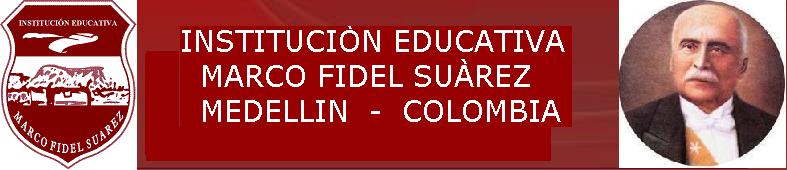 SECRETARIA DE EDUCACIONEDUCACIÓN PRESENCIAL PARA ADULTOSÁREA: EDUCACION  RELIGIOSACLEI: CUATRO	OBJETIVO DE CLEI: Reconocer sus fortalezas y debilidades preocupándose por su crecimiento personal en valores cristianos para una convivencia más humanaSECRETARIA DE EDUCACIONEDUCACIÓN PRESENCIAL PARA ADULTOSÁREA: EDUCACION  RELIGIOSACLEI: CUATRO	OBJETIVO DE CLEI: Reconocer sus fortalezas y debilidades preocupándose por su crecimiento personal en valores cristianos para una convivencia más humana.SECRETARIA DE EDUCACIONEDUCACIÓN PRESENCIAL PARA ADULTOSÁREA: EDUCACION  RELIGIOSACLEI: CUATRO	OBJETIVO DE CLEI: Reconocer sus fortalezas y debilidades preocupándose por su crecimiento personal en valores cristianos para una convivencia más humanaSECRETARIA DE EDUCACIONEDUCACIÓN PRESENCIAL PARA ADULTOSÁREA: EDUCACION  RELIGIOSACLEI: CUATRO	OBJETIVO DE CLEI: Reconocer sus fortalezas y debilidades preocupándose por su crecimiento personal en valores cristianos para una convivencia más humanaPERIODO: 1INTENSIDAD HORARIA: 10 horasNo DESEMANAS: 10  PREGUNTA PROBLEMATIZADORA¿POR QUÉ ES IMPORTANTE EN EL CONTEXTO SOCIAL ACTUAL DESARROLLAR UNA CONCIENCIA ETICA Y UN JUICIO MORAL?  PREGUNTA PROBLEMATIZADORA¿POR QUÉ ES IMPORTANTE EN EL CONTEXTO SOCIAL ACTUAL DESARROLLAR UNA CONCIENCIA ETICA Y UN JUICIO MORAL?  PREGUNTA PROBLEMATIZADORA¿POR QUÉ ES IMPORTANTE EN EL CONTEXTO SOCIAL ACTUAL DESARROLLAR UNA CONCIENCIA ETICA Y UN JUICIO MORAL?  PREGUNTA PROBLEMATIZADORA¿POR QUÉ ES IMPORTANTE EN EL CONTEXTO SOCIAL ACTUAL DESARROLLAR UNA CONCIENCIA ETICA Y UN JUICIO MORAL?  PREGUNTA PROBLEMATIZADORA¿POR QUÉ ES IMPORTANTE EN EL CONTEXTO SOCIAL ACTUAL DESARROLLAR UNA CONCIENCIA ETICA Y UN JUICIO MORAL?  PREGUNTA PROBLEMATIZADORA¿POR QUÉ ES IMPORTANTE EN EL CONTEXTO SOCIAL ACTUAL DESARROLLAR UNA CONCIENCIA ETICA Y UN JUICIO MORAL?  PREGUNTA PROBLEMATIZADORA¿POR QUÉ ES IMPORTANTE EN EL CONTEXTO SOCIAL ACTUAL DESARROLLAR UNA CONCIENCIA ETICA Y UN JUICIO MORAL?  PREGUNTA PROBLEMATIZADORA¿POR QUÉ ES IMPORTANTE EN EL CONTEXTO SOCIAL ACTUAL DESARROLLAR UNA CONCIENCIA ETICA Y UN JUICIO MORAL?COMPETENCIASAutonomía: Reconoce la importancia de tomar buenas decisiones en diferentes situaciones y contextos para la solución de problemasAxiología: Reconoce que es un ser con valores a través de las relaciones que establece con los demás que lo llevan a ser un buen ser social.Relaciones intra e inter personal: Reconoce sus fortalezas y debilidades  preocupándose por su crecimiento personal en valores cristianos para una  convivencia más humanaRelación con la trascendencia: Se reconoce como un ser individual y social, que respeta las diferencias, contribuyendo a una sana convivenciaPensamiento crítico reflexivo: Analiza de forma crítico-reflexiva las distintas situaciones que se presentan en los contextos en los cuales se desenvuelve.Creatividad: Desarrolla habilidades que permitan aplicar de una manera creativa los diferentes conceptos, capacidades y aprendizajes para transformar su entorno, de manera responsableSociales y ciudadanas: Establece y pone en práctica aquellas competencias ciudadanas que le permiten interactuar con los demás y su entorno.COMPETENCIASAutonomía: Reconoce la importancia de tomar buenas decisiones en diferentes situaciones y contextos para la solución de problemasAxiología: Reconoce que es un ser con valores a través de las relaciones que establece con los demás que lo llevan a ser un buen ser social.Relaciones intra e inter personal: Reconoce sus fortalezas y debilidades  preocupándose por su crecimiento personal en valores cristianos para una  convivencia más humanaRelación con la trascendencia: Se reconoce como un ser individual y social, que respeta las diferencias, contribuyendo a una sana convivenciaPensamiento crítico reflexivo: Analiza de forma crítico-reflexiva las distintas situaciones que se presentan en los contextos en los cuales se desenvuelve.Creatividad: Desarrolla habilidades que permitan aplicar de una manera creativa los diferentes conceptos, capacidades y aprendizajes para transformar su entorno, de manera responsableSociales y ciudadanas: Establece y pone en práctica aquellas competencias ciudadanas que le permiten interactuar con los demás y su entorno.COMPETENCIASAutonomía: Reconoce la importancia de tomar buenas decisiones en diferentes situaciones y contextos para la solución de problemasAxiología: Reconoce que es un ser con valores a través de las relaciones que establece con los demás que lo llevan a ser un buen ser social.Relaciones intra e inter personal: Reconoce sus fortalezas y debilidades  preocupándose por su crecimiento personal en valores cristianos para una  convivencia más humanaRelación con la trascendencia: Se reconoce como un ser individual y social, que respeta las diferencias, contribuyendo a una sana convivenciaPensamiento crítico reflexivo: Analiza de forma crítico-reflexiva las distintas situaciones que se presentan en los contextos en los cuales se desenvuelve.Creatividad: Desarrolla habilidades que permitan aplicar de una manera creativa los diferentes conceptos, capacidades y aprendizajes para transformar su entorno, de manera responsableSociales y ciudadanas: Establece y pone en práctica aquellas competencias ciudadanas que le permiten interactuar con los demás y su entorno.COMPETENCIASAutonomía: Reconoce la importancia de tomar buenas decisiones en diferentes situaciones y contextos para la solución de problemasAxiología: Reconoce que es un ser con valores a través de las relaciones que establece con los demás que lo llevan a ser un buen ser social.Relaciones intra e inter personal: Reconoce sus fortalezas y debilidades  preocupándose por su crecimiento personal en valores cristianos para una  convivencia más humanaRelación con la trascendencia: Se reconoce como un ser individual y social, que respeta las diferencias, contribuyendo a una sana convivenciaPensamiento crítico reflexivo: Analiza de forma crítico-reflexiva las distintas situaciones que se presentan en los contextos en los cuales se desenvuelve.Creatividad: Desarrolla habilidades que permitan aplicar de una manera creativa los diferentes conceptos, capacidades y aprendizajes para transformar su entorno, de manera responsableSociales y ciudadanas: Establece y pone en práctica aquellas competencias ciudadanas que le permiten interactuar con los demás y su entorno.COMPETENCIASAutonomía: Reconoce la importancia de tomar buenas decisiones en diferentes situaciones y contextos para la solución de problemasAxiología: Reconoce que es un ser con valores a través de las relaciones que establece con los demás que lo llevan a ser un buen ser social.Relaciones intra e inter personal: Reconoce sus fortalezas y debilidades  preocupándose por su crecimiento personal en valores cristianos para una  convivencia más humanaRelación con la trascendencia: Se reconoce como un ser individual y social, que respeta las diferencias, contribuyendo a una sana convivenciaPensamiento crítico reflexivo: Analiza de forma crítico-reflexiva las distintas situaciones que se presentan en los contextos en los cuales se desenvuelve.Creatividad: Desarrolla habilidades que permitan aplicar de una manera creativa los diferentes conceptos, capacidades y aprendizajes para transformar su entorno, de manera responsableSociales y ciudadanas: Establece y pone en práctica aquellas competencias ciudadanas que le permiten interactuar con los demás y su entorno.COMPETENCIASAutonomía: Reconoce la importancia de tomar buenas decisiones en diferentes situaciones y contextos para la solución de problemasAxiología: Reconoce que es un ser con valores a través de las relaciones que establece con los demás que lo llevan a ser un buen ser social.Relaciones intra e inter personal: Reconoce sus fortalezas y debilidades  preocupándose por su crecimiento personal en valores cristianos para una  convivencia más humanaRelación con la trascendencia: Se reconoce como un ser individual y social, que respeta las diferencias, contribuyendo a una sana convivenciaPensamiento crítico reflexivo: Analiza de forma crítico-reflexiva las distintas situaciones que se presentan en los contextos en los cuales se desenvuelve.Creatividad: Desarrolla habilidades que permitan aplicar de una manera creativa los diferentes conceptos, capacidades y aprendizajes para transformar su entorno, de manera responsableSociales y ciudadanas: Establece y pone en práctica aquellas competencias ciudadanas que le permiten interactuar con los demás y su entorno.COMPETENCIASAutonomía: Reconoce la importancia de tomar buenas decisiones en diferentes situaciones y contextos para la solución de problemasAxiología: Reconoce que es un ser con valores a través de las relaciones que establece con los demás que lo llevan a ser un buen ser social.Relaciones intra e inter personal: Reconoce sus fortalezas y debilidades  preocupándose por su crecimiento personal en valores cristianos para una  convivencia más humanaRelación con la trascendencia: Se reconoce como un ser individual y social, que respeta las diferencias, contribuyendo a una sana convivenciaPensamiento crítico reflexivo: Analiza de forma crítico-reflexiva las distintas situaciones que se presentan en los contextos en los cuales se desenvuelve.Creatividad: Desarrolla habilidades que permitan aplicar de una manera creativa los diferentes conceptos, capacidades y aprendizajes para transformar su entorno, de manera responsableSociales y ciudadanas: Establece y pone en práctica aquellas competencias ciudadanas que le permiten interactuar con los demás y su entorno.COMPETENCIASAutonomía: Reconoce la importancia de tomar buenas decisiones en diferentes situaciones y contextos para la solución de problemasAxiología: Reconoce que es un ser con valores a través de las relaciones que establece con los demás que lo llevan a ser un buen ser social.Relaciones intra e inter personal: Reconoce sus fortalezas y debilidades  preocupándose por su crecimiento personal en valores cristianos para una  convivencia más humanaRelación con la trascendencia: Se reconoce como un ser individual y social, que respeta las diferencias, contribuyendo a una sana convivenciaPensamiento crítico reflexivo: Analiza de forma crítico-reflexiva las distintas situaciones que se presentan en los contextos en los cuales se desenvuelve.Creatividad: Desarrolla habilidades que permitan aplicar de una manera creativa los diferentes conceptos, capacidades y aprendizajes para transformar su entorno, de manera responsableSociales y ciudadanas: Establece y pone en práctica aquellas competencias ciudadanas que le permiten interactuar con los demás y su entorno.ESTANDARESReconoce las dimensiones de la persona a nivel bio-psico-socialExplica la importancia de los valores en la construcción de su personalidad	Enuncia la importancia del equilibrio personal y el dialogo para obtener una convivencia armónica	Distingue el milagro de la vida propia y de los demás para construir un proyecto de vida que enaltece al ser humanoIndica las causas y consecuencias que afectan la convivencia en su entorno inmediato familiar, escolar y social	Identifica el concepto de creatividad	Determina el concepto de competencias ciudadanas a partir de sus experienciasESTANDARESReconoce las dimensiones de la persona a nivel bio-psico-socialExplica la importancia de los valores en la construcción de su personalidad	Enuncia la importancia del equilibrio personal y el dialogo para obtener una convivencia armónica	Distingue el milagro de la vida propia y de los demás para construir un proyecto de vida que enaltece al ser humanoIndica las causas y consecuencias que afectan la convivencia en su entorno inmediato familiar, escolar y social	Identifica el concepto de creatividad	Determina el concepto de competencias ciudadanas a partir de sus experienciasESTANDARESReconoce las dimensiones de la persona a nivel bio-psico-socialExplica la importancia de los valores en la construcción de su personalidad	Enuncia la importancia del equilibrio personal y el dialogo para obtener una convivencia armónica	Distingue el milagro de la vida propia y de los demás para construir un proyecto de vida que enaltece al ser humanoIndica las causas y consecuencias que afectan la convivencia en su entorno inmediato familiar, escolar y social	Identifica el concepto de creatividad	Determina el concepto de competencias ciudadanas a partir de sus experienciasESTANDARESReconoce las dimensiones de la persona a nivel bio-psico-socialExplica la importancia de los valores en la construcción de su personalidad	Enuncia la importancia del equilibrio personal y el dialogo para obtener una convivencia armónica	Distingue el milagro de la vida propia y de los demás para construir un proyecto de vida que enaltece al ser humanoIndica las causas y consecuencias que afectan la convivencia en su entorno inmediato familiar, escolar y social	Identifica el concepto de creatividad	Determina el concepto de competencias ciudadanas a partir de sus experienciasESTANDARESReconoce las dimensiones de la persona a nivel bio-psico-socialExplica la importancia de los valores en la construcción de su personalidad	Enuncia la importancia del equilibrio personal y el dialogo para obtener una convivencia armónica	Distingue el milagro de la vida propia y de los demás para construir un proyecto de vida que enaltece al ser humanoIndica las causas y consecuencias que afectan la convivencia en su entorno inmediato familiar, escolar y social	Identifica el concepto de creatividad	Determina el concepto de competencias ciudadanas a partir de sus experienciasESTANDARESReconoce las dimensiones de la persona a nivel bio-psico-socialExplica la importancia de los valores en la construcción de su personalidad	Enuncia la importancia del equilibrio personal y el dialogo para obtener una convivencia armónica	Distingue el milagro de la vida propia y de los demás para construir un proyecto de vida que enaltece al ser humanoIndica las causas y consecuencias que afectan la convivencia en su entorno inmediato familiar, escolar y social	Identifica el concepto de creatividad	Determina el concepto de competencias ciudadanas a partir de sus experienciasESTANDARESReconoce las dimensiones de la persona a nivel bio-psico-socialExplica la importancia de los valores en la construcción de su personalidad	Enuncia la importancia del equilibrio personal y el dialogo para obtener una convivencia armónica	Distingue el milagro de la vida propia y de los demás para construir un proyecto de vida que enaltece al ser humanoIndica las causas y consecuencias que afectan la convivencia en su entorno inmediato familiar, escolar y social	Identifica el concepto de creatividad	Determina el concepto de competencias ciudadanas a partir de sus experienciasESTANDARESReconoce las dimensiones de la persona a nivel bio-psico-socialExplica la importancia de los valores en la construcción de su personalidad	Enuncia la importancia del equilibrio personal y el dialogo para obtener una convivencia armónica	Distingue el milagro de la vida propia y de los demás para construir un proyecto de vida que enaltece al ser humanoIndica las causas y consecuencias que afectan la convivencia en su entorno inmediato familiar, escolar y social	Identifica el concepto de creatividad	Determina el concepto de competencias ciudadanas a partir de sus experienciasINDICADORESComprende la estructura moral de la persona y el funcionamiento de sus  procesos cognoscitivos, volitivos y afectivos en la vida moral.Resuelve dilemas morales teniendo en cuenta los criterios de moralidad según las religiones monoteístasAprecia la necesidad de formar la conciencia mortal de sus compañeros INDICADORESComprende la estructura moral de la persona y el funcionamiento de sus  procesos cognoscitivos, volitivos y afectivos en la vida moral.Resuelve dilemas morales teniendo en cuenta los criterios de moralidad según las religiones monoteístasAprecia la necesidad de formar la conciencia mortal de sus compañeros INDICADORESComprende la estructura moral de la persona y el funcionamiento de sus  procesos cognoscitivos, volitivos y afectivos en la vida moral.Resuelve dilemas morales teniendo en cuenta los criterios de moralidad según las religiones monoteístasAprecia la necesidad de formar la conciencia mortal de sus compañeros INDICADORESComprende la estructura moral de la persona y el funcionamiento de sus  procesos cognoscitivos, volitivos y afectivos en la vida moral.Resuelve dilemas morales teniendo en cuenta los criterios de moralidad según las religiones monoteístasAprecia la necesidad de formar la conciencia mortal de sus compañeros INDICADORESComprende la estructura moral de la persona y el funcionamiento de sus  procesos cognoscitivos, volitivos y afectivos en la vida moral.Resuelve dilemas morales teniendo en cuenta los criterios de moralidad según las religiones monoteístasAprecia la necesidad de formar la conciencia mortal de sus compañeros INDICADORESComprende la estructura moral de la persona y el funcionamiento de sus  procesos cognoscitivos, volitivos y afectivos en la vida moral.Resuelve dilemas morales teniendo en cuenta los criterios de moralidad según las religiones monoteístasAprecia la necesidad de formar la conciencia mortal de sus compañeros INDICADORESComprende la estructura moral de la persona y el funcionamiento de sus  procesos cognoscitivos, volitivos y afectivos en la vida moral.Resuelve dilemas morales teniendo en cuenta los criterios de moralidad según las religiones monoteístasAprecia la necesidad de formar la conciencia mortal de sus compañeros INDICADORESComprende la estructura moral de la persona y el funcionamiento de sus  procesos cognoscitivos, volitivos y afectivos en la vida moral.Resuelve dilemas morales teniendo en cuenta los criterios de moralidad según las religiones monoteístasAprecia la necesidad de formar la conciencia mortal de sus compañeros CONTENIDOS	Dimensión ética de la persona Principios éticos sobre la persona.Estructura moral de la personaFormación de la conciencia moralDilemas moralesVida moral del cristianoLibertad de conciencia.EucaristíasCONTENIDOS	Dimensión ética de la persona Principios éticos sobre la persona.Estructura moral de la personaFormación de la conciencia moralDilemas moralesVida moral del cristianoLibertad de conciencia.EucaristíasCONTENIDOS	Dimensión ética de la persona Principios éticos sobre la persona.Estructura moral de la personaFormación de la conciencia moralDilemas moralesVida moral del cristianoLibertad de conciencia.EucaristíasCONTENIDOS	Dimensión ética de la persona Principios éticos sobre la persona.Estructura moral de la personaFormación de la conciencia moralDilemas moralesVida moral del cristianoLibertad de conciencia.EucaristíasCONTENIDOS	Dimensión ética de la persona Principios éticos sobre la persona.Estructura moral de la personaFormación de la conciencia moralDilemas moralesVida moral del cristianoLibertad de conciencia.EucaristíasCONTENIDOS	Dimensión ética de la persona Principios éticos sobre la persona.Estructura moral de la personaFormación de la conciencia moralDilemas moralesVida moral del cristianoLibertad de conciencia.EucaristíasCONTENIDOS	Dimensión ética de la persona Principios éticos sobre la persona.Estructura moral de la personaFormación de la conciencia moralDilemas moralesVida moral del cristianoLibertad de conciencia.EucaristíasCONTENIDOS	Dimensión ética de la persona Principios éticos sobre la persona.Estructura moral de la personaFormación de la conciencia moralDilemas moralesVida moral del cristianoLibertad de conciencia.EucaristíasCONCEPTUALCONCEPTUALPROCEDIMENTALPROCEDIMENTALPROCEDIMENTALACTITUDINALACTITUDINALACTITUDINALConoce la estructura moral de la persona y el funcionamiento de sus  procesos cognoscitivos, volitivos y afectivos en la vida moral.Conoce los grandes dilemas morales a los cuales se ve enfrentado el adulto, el joven y el niño de hoy.Distingue las características del componente moral de las religiones monoteístas.Conoce los grandes acuerdos y acciones de las religiones en temas éticos influyentes en la convivencia ciudadana. Distingue entre la ley civil y la ley moral, deber legal y deber moral.Sabe distinguir e integrar criterios éticos y criterios de moral religiosa.Conoce la estructura moral de la persona y el funcionamiento de sus  procesos cognoscitivos, volitivos y afectivos en la vida moral.Conoce los grandes dilemas morales a los cuales se ve enfrentado el adulto, el joven y el niño de hoy.Distingue las características del componente moral de las religiones monoteístas.Conoce los grandes acuerdos y acciones de las religiones en temas éticos influyentes en la convivencia ciudadana. Distingue entre la ley civil y la ley moral, deber legal y deber moral.Sabe distinguir e integrar criterios éticos y criterios de moral religiosa.Establece las relaciones de diferencia, semejanza y complementariedad entre ética ciudadana y moral religiosa.Es capaz de resolver dilemas morales teniendo en cuenta los criterios de moralidad según las religiones monoteístas.Posee métodos y procedimientos adecuados para la búsqueda de acuerdos sobre pautas de comportamiento y convivencia ciudadana.Establece las relaciones de diferencia, semejanza y complementariedad entre ética ciudadana y moral religiosa.Es capaz de resolver dilemas morales teniendo en cuenta los criterios de moralidad según las religiones monoteístas.Posee métodos y procedimientos adecuados para la búsqueda de acuerdos sobre pautas de comportamiento y convivencia ciudadana.Establece las relaciones de diferencia, semejanza y complementariedad entre ética ciudadana y moral religiosa.Es capaz de resolver dilemas morales teniendo en cuenta los criterios de moralidad según las religiones monoteístas.Posee métodos y procedimientos adecuados para la búsqueda de acuerdos sobre pautas de comportamiento y convivencia ciudadana.Promociona campañas para la convivencia ciudadana teniendo en cuenta los criterios éticos y morales  de amor, respeto y perdón.Defiende la necesidad de formar la conciencia mortal de sus compañeros.Busca comportamientos de  la sociedad  que atentan contra la dignidad de la persona, y la necesidad de enfrentarlas y orientarlas con criterios morales.Promociona campañas para la convivencia ciudadana teniendo en cuenta los criterios éticos y morales  de amor, respeto y perdón.Defiende la necesidad de formar la conciencia mortal de sus compañeros.Busca comportamientos de  la sociedad  que atentan contra la dignidad de la persona, y la necesidad de enfrentarlas y orientarlas con criterios morales.Promociona campañas para la convivencia ciudadana teniendo en cuenta los criterios éticos y morales  de amor, respeto y perdón.Defiende la necesidad de formar la conciencia mortal de sus compañeros.Busca comportamientos de  la sociedad  que atentan contra la dignidad de la persona, y la necesidad de enfrentarlas y orientarlas con criterios morales.METODOLOGIAMETODOLOGIARECURSOSRECURSOSRECURSOSACTIVIDADESACTIVIDADESACTIVIDADESLectura, análisis, explicaciones. Proceso grupal, taller, lecturas, puesta en común.Socialización de las técnicas aplicadaLectura, análisis, explicaciones. Proceso grupal, taller, lecturas, puesta en común.Socialización de las técnicas aplicadaPelículasTextos de lecturaDocumentosLibrosBiblia GrabadoraTelevisor D.V.DVideoVideo beamComputadoresConferenciasPelículasTextos de lecturaDocumentosLibrosBiblia GrabadoraTelevisor D.V.DVideoVideo beamComputadoresConferenciasPelículasTextos de lecturaDocumentosLibrosBiblia GrabadoraTelevisor D.V.DVideoVideo beamComputadoresConferenciasTalleres reflexivosConsultas,Trabajo En EquipoEvaluación Tipo EnsayoEvaluación Bimestral Tipo  testExposición Temática.Eucaristía y aplicación de los sacramentosTextos escolares de biblióbancoTalleres reflexivosConsultas,Trabajo En EquipoEvaluación Tipo EnsayoEvaluación Bimestral Tipo  testExposición Temática.Eucaristía y aplicación de los sacramentosTextos escolares de biblióbancoTalleres reflexivosConsultas,Trabajo En EquipoEvaluación Tipo EnsayoEvaluación Bimestral Tipo  testExposición Temática.Eucaristía y aplicación de los sacramentosTextos escolares de biblióbancoEVALUACIONEVALUACIONEVALUACIONEVALUACIONEVALUACIONEVALUACIONEVALUACIONEVALUACIONCRITERIOPROCESOPROCESOPROCESOPROCEDIMIENTOPROCEDIMIENTOPROCEDIMIENTOFRECUENCIALos temas se evaluarán con los resultados presentados sobre :Trabajo en equipoConsultas.Talleres reflexivos.Trabajos de  investigación.Exposiciones.Reflexiones formativasEvaluaciones al terminar cada tema.Análisis de textosVideo tutoriales.Debates.Exposición.EvaluaciónTalleres DebateConsultas Análisis de noticias de actualidadExposición.EvaluaciónTalleres DebateConsultas Análisis de noticias de actualidadExposición.EvaluaciónTalleres DebateConsultas Análisis de noticias de actualidadConsulta asertivamente y da respuestas concretas a las preguntas asignadas.Resuelve el taller asignado teniendo en cuenta los conocimientos adquiridos y construidos en el transcurso del desarrollo de la temática y de la clase Exponen los conocimientos referidos a la temática tratada y responden a preguntas hechas por el docente y los compañeros de clase.Resuelve la evaluación tipo  test de la temática tratada Analiza, reflexiona y debate sobre textos de análisis propuestosSustenta las consultas respectivas a los temas tratadosAnálisis de noticias de actualidadConsulta asertivamente y da respuestas concretas a las preguntas asignadas.Resuelve el taller asignado teniendo en cuenta los conocimientos adquiridos y construidos en el transcurso del desarrollo de la temática y de la clase Exponen los conocimientos referidos a la temática tratada y responden a preguntas hechas por el docente y los compañeros de clase.Resuelve la evaluación tipo  test de la temática tratada Analiza, reflexiona y debate sobre textos de análisis propuestosSustenta las consultas respectivas a los temas tratadosAnálisis de noticias de actualidadConsulta asertivamente y da respuestas concretas a las preguntas asignadas.Resuelve el taller asignado teniendo en cuenta los conocimientos adquiridos y construidos en el transcurso del desarrollo de la temática y de la clase Exponen los conocimientos referidos a la temática tratada y responden a preguntas hechas por el docente y los compañeros de clase.Resuelve la evaluación tipo  test de la temática tratada Analiza, reflexiona y debate sobre textos de análisis propuestosSustenta las consultas respectivas a los temas tratadosAnálisis de noticias de actualidad3 consulta 2 exposición 1 evaluación por tema.1 debate2 análisis de noticias PLAN DE APOYOPLAN DE APOYOPLAN DE APOYOPLAN DE APOYOPLAN DE APOYOPLAN DE APOYOPLAN DE APOYOPLAN DE APOYOPLAN DE RECUPERACIONPLAN DE RECUPERACIONPLAN DE RECUPERACIONPLAN DE NIVELACIONPLAN DE NIVELACIONPLAN DE NIVELACIONPLAN DE PROFUNDIZACIONPLAN DE PROFUNDIZACIONElaboración de consultas y exposición en torno a las temáticas expuestas.Construcción del concepto : la conciencia moralValoración de los conceptos :La ley moral y la dignidad personalElaboración de consultas y exposición en torno a las temáticas expuestas.Construcción del concepto : la conciencia moralValoración de los conceptos :La ley moral y la dignidad personalElaboración de consultas y exposición en torno a las temáticas expuestas.Construcción del concepto : la conciencia moralValoración de los conceptos :La ley moral y la dignidad personalIdentificación conceptual de la temática expuesta en clase.Elaboración de mapas conceptuales con respecto al núcleo temáticoIdentificación conceptual de la temática expuesta en clase.Elaboración de mapas conceptuales con respecto al núcleo temáticoIdentificación conceptual de la temática expuesta en clase.Elaboración de mapas conceptuales con respecto al núcleo temáticoElaboración de consultas y exposición en torno a las temáticas expuestas.Construcción del concepto : la conciencia moralValoración de los conceptos :La ley moral y la dignidad personalElaboración de consultas y exposición en torno a las temáticas expuestas.Construcción del concepto : la conciencia moralValoración de los conceptos :La ley moral y la dignidad personalADECUACIONES CUIRRICULARESComposiciones elaboradas por los alumnos del tema propuestoTalleres extra clase (tarea)Actividades institucionales extra clase, (Eucaristías)ADECUACIONES CUIRRICULARESComposiciones elaboradas por los alumnos del tema propuestoTalleres extra clase (tarea)Actividades institucionales extra clase, (Eucaristías)ADECUACIONES CUIRRICULARESComposiciones elaboradas por los alumnos del tema propuestoTalleres extra clase (tarea)Actividades institucionales extra clase, (Eucaristías)ADECUACIONES CUIRRICULARESComposiciones elaboradas por los alumnos del tema propuestoTalleres extra clase (tarea)Actividades institucionales extra clase, (Eucaristías)ADECUACIONES CUIRRICULARESComposiciones elaboradas por los alumnos del tema propuestoTalleres extra clase (tarea)Actividades institucionales extra clase, (Eucaristías)ADECUACIONES CUIRRICULARESComposiciones elaboradas por los alumnos del tema propuestoTalleres extra clase (tarea)Actividades institucionales extra clase, (Eucaristías)ADECUACIONES CUIRRICULARESComposiciones elaboradas por los alumnos del tema propuestoTalleres extra clase (tarea)Actividades institucionales extra clase, (Eucaristías)ADECUACIONES CUIRRICULARESComposiciones elaboradas por los alumnos del tema propuestoTalleres extra clase (tarea)Actividades institucionales extra clase, (Eucaristías)OBSERVACIONESOBSERVACIONESOBSERVACIONESOBSERVACIONESOBSERVACIONESOBSERVACIONESOBSERVACIONESOBSERVACIONESPERIODO: 2INTENSIDAD HORARIA: 10 horasNo DESEMANAS: 10PREGUNTA PROBLEMATIZADORA¿CÓMO SE ENTIENDE QUE LA ÉTICA Y LA MORAL DEL PUEBLO DE ISRAEL TIENEN COMO FUNDAMENTOS LOS MANDAMIENTOS DE LA LEY DE DIOS EN EL ANTIGUO TESTAMENTO?PREGUNTA PROBLEMATIZADORA¿CÓMO SE ENTIENDE QUE LA ÉTICA Y LA MORAL DEL PUEBLO DE ISRAEL TIENEN COMO FUNDAMENTOS LOS MANDAMIENTOS DE LA LEY DE DIOS EN EL ANTIGUO TESTAMENTO?PREGUNTA PROBLEMATIZADORA¿CÓMO SE ENTIENDE QUE LA ÉTICA Y LA MORAL DEL PUEBLO DE ISRAEL TIENEN COMO FUNDAMENTOS LOS MANDAMIENTOS DE LA LEY DE DIOS EN EL ANTIGUO TESTAMENTO?PREGUNTA PROBLEMATIZADORA¿CÓMO SE ENTIENDE QUE LA ÉTICA Y LA MORAL DEL PUEBLO DE ISRAEL TIENEN COMO FUNDAMENTOS LOS MANDAMIENTOS DE LA LEY DE DIOS EN EL ANTIGUO TESTAMENTO?PREGUNTA PROBLEMATIZADORA¿CÓMO SE ENTIENDE QUE LA ÉTICA Y LA MORAL DEL PUEBLO DE ISRAEL TIENEN COMO FUNDAMENTOS LOS MANDAMIENTOS DE LA LEY DE DIOS EN EL ANTIGUO TESTAMENTO?PREGUNTA PROBLEMATIZADORA¿CÓMO SE ENTIENDE QUE LA ÉTICA Y LA MORAL DEL PUEBLO DE ISRAEL TIENEN COMO FUNDAMENTOS LOS MANDAMIENTOS DE LA LEY DE DIOS EN EL ANTIGUO TESTAMENTO?PREGUNTA PROBLEMATIZADORA¿CÓMO SE ENTIENDE QUE LA ÉTICA Y LA MORAL DEL PUEBLO DE ISRAEL TIENEN COMO FUNDAMENTOS LOS MANDAMIENTOS DE LA LEY DE DIOS EN EL ANTIGUO TESTAMENTO?PREGUNTA PROBLEMATIZADORA¿CÓMO SE ENTIENDE QUE LA ÉTICA Y LA MORAL DEL PUEBLO DE ISRAEL TIENEN COMO FUNDAMENTOS LOS MANDAMIENTOS DE LA LEY DE DIOS EN EL ANTIGUO TESTAMENTO?COMPETENCIASAutonomía: Reconoce la importancia de tomar buenas decisiones en diferentes situaciones y contextos para la solución de problemasAxiología: Reconoce que es un ser con valores a través de las relaciones que establece con los demás que lo llevan a ser un buen ser social.Relaciones intra e inter personal: Reconoce sus fortalezas y debilidades  preocupándose por su crecimiento personal en valores cristianos para una  convivencia más humanaRelación con la trascendencia: Se reconoce como un ser individual y social, que respeta las diferencias, contribuyendo a una sana convivenciaPensamiento crítico reflexivo: Analiza de forma crítico-reflexiva las distintas situaciones que se presentan en los contextos en los cuales se desenvuelve.Creatividad: Desarrolla habilidades que permitan aplicar de una manera creativa los diferentes conceptos, capacidades y aprendizajes para transformar su entorno, de manera responsableSociales y ciudadanas: Establece y pone en práctica aquellas competencias ciudadanas que le permiten interactuar con los demás y su entorno.COMPETENCIASAutonomía: Reconoce la importancia de tomar buenas decisiones en diferentes situaciones y contextos para la solución de problemasAxiología: Reconoce que es un ser con valores a través de las relaciones que establece con los demás que lo llevan a ser un buen ser social.Relaciones intra e inter personal: Reconoce sus fortalezas y debilidades  preocupándose por su crecimiento personal en valores cristianos para una  convivencia más humanaRelación con la trascendencia: Se reconoce como un ser individual y social, que respeta las diferencias, contribuyendo a una sana convivenciaPensamiento crítico reflexivo: Analiza de forma crítico-reflexiva las distintas situaciones que se presentan en los contextos en los cuales se desenvuelve.Creatividad: Desarrolla habilidades que permitan aplicar de una manera creativa los diferentes conceptos, capacidades y aprendizajes para transformar su entorno, de manera responsableSociales y ciudadanas: Establece y pone en práctica aquellas competencias ciudadanas que le permiten interactuar con los demás y su entorno.COMPETENCIASAutonomía: Reconoce la importancia de tomar buenas decisiones en diferentes situaciones y contextos para la solución de problemasAxiología: Reconoce que es un ser con valores a través de las relaciones que establece con los demás que lo llevan a ser un buen ser social.Relaciones intra e inter personal: Reconoce sus fortalezas y debilidades  preocupándose por su crecimiento personal en valores cristianos para una  convivencia más humanaRelación con la trascendencia: Se reconoce como un ser individual y social, que respeta las diferencias, contribuyendo a una sana convivenciaPensamiento crítico reflexivo: Analiza de forma crítico-reflexiva las distintas situaciones que se presentan en los contextos en los cuales se desenvuelve.Creatividad: Desarrolla habilidades que permitan aplicar de una manera creativa los diferentes conceptos, capacidades y aprendizajes para transformar su entorno, de manera responsableSociales y ciudadanas: Establece y pone en práctica aquellas competencias ciudadanas que le permiten interactuar con los demás y su entorno.COMPETENCIASAutonomía: Reconoce la importancia de tomar buenas decisiones en diferentes situaciones y contextos para la solución de problemasAxiología: Reconoce que es un ser con valores a través de las relaciones que establece con los demás que lo llevan a ser un buen ser social.Relaciones intra e inter personal: Reconoce sus fortalezas y debilidades  preocupándose por su crecimiento personal en valores cristianos para una  convivencia más humanaRelación con la trascendencia: Se reconoce como un ser individual y social, que respeta las diferencias, contribuyendo a una sana convivenciaPensamiento crítico reflexivo: Analiza de forma crítico-reflexiva las distintas situaciones que se presentan en los contextos en los cuales se desenvuelve.Creatividad: Desarrolla habilidades que permitan aplicar de una manera creativa los diferentes conceptos, capacidades y aprendizajes para transformar su entorno, de manera responsableSociales y ciudadanas: Establece y pone en práctica aquellas competencias ciudadanas que le permiten interactuar con los demás y su entorno.COMPETENCIASAutonomía: Reconoce la importancia de tomar buenas decisiones en diferentes situaciones y contextos para la solución de problemasAxiología: Reconoce que es un ser con valores a través de las relaciones que establece con los demás que lo llevan a ser un buen ser social.Relaciones intra e inter personal: Reconoce sus fortalezas y debilidades  preocupándose por su crecimiento personal en valores cristianos para una  convivencia más humanaRelación con la trascendencia: Se reconoce como un ser individual y social, que respeta las diferencias, contribuyendo a una sana convivenciaPensamiento crítico reflexivo: Analiza de forma crítico-reflexiva las distintas situaciones que se presentan en los contextos en los cuales se desenvuelve.Creatividad: Desarrolla habilidades que permitan aplicar de una manera creativa los diferentes conceptos, capacidades y aprendizajes para transformar su entorno, de manera responsableSociales y ciudadanas: Establece y pone en práctica aquellas competencias ciudadanas que le permiten interactuar con los demás y su entorno.COMPETENCIASAutonomía: Reconoce la importancia de tomar buenas decisiones en diferentes situaciones y contextos para la solución de problemasAxiología: Reconoce que es un ser con valores a través de las relaciones que establece con los demás que lo llevan a ser un buen ser social.Relaciones intra e inter personal: Reconoce sus fortalezas y debilidades  preocupándose por su crecimiento personal en valores cristianos para una  convivencia más humanaRelación con la trascendencia: Se reconoce como un ser individual y social, que respeta las diferencias, contribuyendo a una sana convivenciaPensamiento crítico reflexivo: Analiza de forma crítico-reflexiva las distintas situaciones que se presentan en los contextos en los cuales se desenvuelve.Creatividad: Desarrolla habilidades que permitan aplicar de una manera creativa los diferentes conceptos, capacidades y aprendizajes para transformar su entorno, de manera responsableSociales y ciudadanas: Establece y pone en práctica aquellas competencias ciudadanas que le permiten interactuar con los demás y su entorno.COMPETENCIASAutonomía: Reconoce la importancia de tomar buenas decisiones en diferentes situaciones y contextos para la solución de problemasAxiología: Reconoce que es un ser con valores a través de las relaciones que establece con los demás que lo llevan a ser un buen ser social.Relaciones intra e inter personal: Reconoce sus fortalezas y debilidades  preocupándose por su crecimiento personal en valores cristianos para una  convivencia más humanaRelación con la trascendencia: Se reconoce como un ser individual y social, que respeta las diferencias, contribuyendo a una sana convivenciaPensamiento crítico reflexivo: Analiza de forma crítico-reflexiva las distintas situaciones que se presentan en los contextos en los cuales se desenvuelve.Creatividad: Desarrolla habilidades que permitan aplicar de una manera creativa los diferentes conceptos, capacidades y aprendizajes para transformar su entorno, de manera responsableSociales y ciudadanas: Establece y pone en práctica aquellas competencias ciudadanas que le permiten interactuar con los demás y su entorno.COMPETENCIASAutonomía: Reconoce la importancia de tomar buenas decisiones en diferentes situaciones y contextos para la solución de problemasAxiología: Reconoce que es un ser con valores a través de las relaciones que establece con los demás que lo llevan a ser un buen ser social.Relaciones intra e inter personal: Reconoce sus fortalezas y debilidades  preocupándose por su crecimiento personal en valores cristianos para una  convivencia más humanaRelación con la trascendencia: Se reconoce como un ser individual y social, que respeta las diferencias, contribuyendo a una sana convivenciaPensamiento crítico reflexivo: Analiza de forma crítico-reflexiva las distintas situaciones que se presentan en los contextos en los cuales se desenvuelve.Creatividad: Desarrolla habilidades que permitan aplicar de una manera creativa los diferentes conceptos, capacidades y aprendizajes para transformar su entorno, de manera responsableSociales y ciudadanas: Establece y pone en práctica aquellas competencias ciudadanas que le permiten interactuar con los demás y su entorno.ESTANDARESIdentifica el valor de la dignidad humana en toda su expresiónDescribe los valores personales y sociales como aspecto fundamental de la convivencia.	Deduce que el hombre es un ser en relación consigo mismo, con los demás, con el entorno y con Dios	Concreta el valor de la trascendencia para ser mejor persona y servir a DiosDecodifica conceptos que le aportan a su análisis crítico y reflexivo; y una visión de su realidad	Ejemplifica el concepto de creatividad a partir de situaciones concretas	Concluye el concepto de Competencias Ciudadanas.ESTANDARESIdentifica el valor de la dignidad humana en toda su expresiónDescribe los valores personales y sociales como aspecto fundamental de la convivencia.	Deduce que el hombre es un ser en relación consigo mismo, con los demás, con el entorno y con Dios	Concreta el valor de la trascendencia para ser mejor persona y servir a DiosDecodifica conceptos que le aportan a su análisis crítico y reflexivo; y una visión de su realidad	Ejemplifica el concepto de creatividad a partir de situaciones concretas	Concluye el concepto de Competencias Ciudadanas.ESTANDARESIdentifica el valor de la dignidad humana en toda su expresiónDescribe los valores personales y sociales como aspecto fundamental de la convivencia.	Deduce que el hombre es un ser en relación consigo mismo, con los demás, con el entorno y con Dios	Concreta el valor de la trascendencia para ser mejor persona y servir a DiosDecodifica conceptos que le aportan a su análisis crítico y reflexivo; y una visión de su realidad	Ejemplifica el concepto de creatividad a partir de situaciones concretas	Concluye el concepto de Competencias Ciudadanas.ESTANDARESIdentifica el valor de la dignidad humana en toda su expresiónDescribe los valores personales y sociales como aspecto fundamental de la convivencia.	Deduce que el hombre es un ser en relación consigo mismo, con los demás, con el entorno y con Dios	Concreta el valor de la trascendencia para ser mejor persona y servir a DiosDecodifica conceptos que le aportan a su análisis crítico y reflexivo; y una visión de su realidad	Ejemplifica el concepto de creatividad a partir de situaciones concretas	Concluye el concepto de Competencias Ciudadanas.ESTANDARESIdentifica el valor de la dignidad humana en toda su expresiónDescribe los valores personales y sociales como aspecto fundamental de la convivencia.	Deduce que el hombre es un ser en relación consigo mismo, con los demás, con el entorno y con Dios	Concreta el valor de la trascendencia para ser mejor persona y servir a DiosDecodifica conceptos que le aportan a su análisis crítico y reflexivo; y una visión de su realidad	Ejemplifica el concepto de creatividad a partir de situaciones concretas	Concluye el concepto de Competencias Ciudadanas.ESTANDARESIdentifica el valor de la dignidad humana en toda su expresiónDescribe los valores personales y sociales como aspecto fundamental de la convivencia.	Deduce que el hombre es un ser en relación consigo mismo, con los demás, con el entorno y con Dios	Concreta el valor de la trascendencia para ser mejor persona y servir a DiosDecodifica conceptos que le aportan a su análisis crítico y reflexivo; y una visión de su realidad	Ejemplifica el concepto de creatividad a partir de situaciones concretas	Concluye el concepto de Competencias Ciudadanas.ESTANDARESIdentifica el valor de la dignidad humana en toda su expresiónDescribe los valores personales y sociales como aspecto fundamental de la convivencia.	Deduce que el hombre es un ser en relación consigo mismo, con los demás, con el entorno y con Dios	Concreta el valor de la trascendencia para ser mejor persona y servir a DiosDecodifica conceptos que le aportan a su análisis crítico y reflexivo; y una visión de su realidad	Ejemplifica el concepto de creatividad a partir de situaciones concretas	Concluye el concepto de Competencias Ciudadanas.ESTANDARESIdentifica el valor de la dignidad humana en toda su expresiónDescribe los valores personales y sociales como aspecto fundamental de la convivencia.	Deduce que el hombre es un ser en relación consigo mismo, con los demás, con el entorno y con Dios	Concreta el valor de la trascendencia para ser mejor persona y servir a DiosDecodifica conceptos que le aportan a su análisis crítico y reflexivo; y una visión de su realidad	Ejemplifica el concepto de creatividad a partir de situaciones concretas	Concluye el concepto de Competencias Ciudadanas.INDICADORESAnaliza   los criterios de ética y moral que ofrece la literatura sapiencialComenta   a partir de los criterios que del Antiguo Testamento el manejo de la libertad humana y la autonomía moral de la  persona.Valora   el aporte de las enseñanzas bíblicas sobre la moral para la vida cotidiana y para sustentar  conversaciones sobre temas morales.INDICADORESAnaliza   los criterios de ética y moral que ofrece la literatura sapiencialComenta   a partir de los criterios que del Antiguo Testamento el manejo de la libertad humana y la autonomía moral de la  persona.Valora   el aporte de las enseñanzas bíblicas sobre la moral para la vida cotidiana y para sustentar  conversaciones sobre temas morales.INDICADORESAnaliza   los criterios de ética y moral que ofrece la literatura sapiencialComenta   a partir de los criterios que del Antiguo Testamento el manejo de la libertad humana y la autonomía moral de la  persona.Valora   el aporte de las enseñanzas bíblicas sobre la moral para la vida cotidiana y para sustentar  conversaciones sobre temas morales.INDICADORESAnaliza   los criterios de ética y moral que ofrece la literatura sapiencialComenta   a partir de los criterios que del Antiguo Testamento el manejo de la libertad humana y la autonomía moral de la  persona.Valora   el aporte de las enseñanzas bíblicas sobre la moral para la vida cotidiana y para sustentar  conversaciones sobre temas morales.INDICADORESAnaliza   los criterios de ética y moral que ofrece la literatura sapiencialComenta   a partir de los criterios que del Antiguo Testamento el manejo de la libertad humana y la autonomía moral de la  persona.Valora   el aporte de las enseñanzas bíblicas sobre la moral para la vida cotidiana y para sustentar  conversaciones sobre temas morales.INDICADORESAnaliza   los criterios de ética y moral que ofrece la literatura sapiencialComenta   a partir de los criterios que del Antiguo Testamento el manejo de la libertad humana y la autonomía moral de la  persona.Valora   el aporte de las enseñanzas bíblicas sobre la moral para la vida cotidiana y para sustentar  conversaciones sobre temas morales.INDICADORESAnaliza   los criterios de ética y moral que ofrece la literatura sapiencialComenta   a partir de los criterios que del Antiguo Testamento el manejo de la libertad humana y la autonomía moral de la  persona.Valora   el aporte de las enseñanzas bíblicas sobre la moral para la vida cotidiana y para sustentar  conversaciones sobre temas morales.INDICADORESAnaliza   los criterios de ética y moral que ofrece la literatura sapiencialComenta   a partir de los criterios que del Antiguo Testamento el manejo de la libertad humana y la autonomía moral de la  persona.Valora   el aporte de las enseñanzas bíblicas sobre la moral para la vida cotidiana y para sustentar  conversaciones sobre temas morales.CONTENIDOSDimensión personal y social del pecado en el pueblo de IsraelHistoria del pueblo Hebreo ( Éxodo)Dilemas morales con criterios de moralidad, tomando las enseñanzas del A.TLa conciencia moral en el proceso formativo y en la vida social.Aporte de grandes personajes BíblicosTextos bíblicos: Sabiduría- proverbios- EclesiastésCONTENIDOSDimensión personal y social del pecado en el pueblo de IsraelHistoria del pueblo Hebreo ( Éxodo)Dilemas morales con criterios de moralidad, tomando las enseñanzas del A.TLa conciencia moral en el proceso formativo y en la vida social.Aporte de grandes personajes BíblicosTextos bíblicos: Sabiduría- proverbios- EclesiastésCONTENIDOSDimensión personal y social del pecado en el pueblo de IsraelHistoria del pueblo Hebreo ( Éxodo)Dilemas morales con criterios de moralidad, tomando las enseñanzas del A.TLa conciencia moral en el proceso formativo y en la vida social.Aporte de grandes personajes BíblicosTextos bíblicos: Sabiduría- proverbios- EclesiastésCONTENIDOSDimensión personal y social del pecado en el pueblo de IsraelHistoria del pueblo Hebreo ( Éxodo)Dilemas morales con criterios de moralidad, tomando las enseñanzas del A.TLa conciencia moral en el proceso formativo y en la vida social.Aporte de grandes personajes BíblicosTextos bíblicos: Sabiduría- proverbios- EclesiastésCONTENIDOSDimensión personal y social del pecado en el pueblo de IsraelHistoria del pueblo Hebreo ( Éxodo)Dilemas morales con criterios de moralidad, tomando las enseñanzas del A.TLa conciencia moral en el proceso formativo y en la vida social.Aporte de grandes personajes BíblicosTextos bíblicos: Sabiduría- proverbios- EclesiastésCONTENIDOSDimensión personal y social del pecado en el pueblo de IsraelHistoria del pueblo Hebreo ( Éxodo)Dilemas morales con criterios de moralidad, tomando las enseñanzas del A.TLa conciencia moral en el proceso formativo y en la vida social.Aporte de grandes personajes BíblicosTextos bíblicos: Sabiduría- proverbios- EclesiastésCONTENIDOSDimensión personal y social del pecado en el pueblo de IsraelHistoria del pueblo Hebreo ( Éxodo)Dilemas morales con criterios de moralidad, tomando las enseñanzas del A.TLa conciencia moral en el proceso formativo y en la vida social.Aporte de grandes personajes BíblicosTextos bíblicos: Sabiduría- proverbios- EclesiastésCONTENIDOSDimensión personal y social del pecado en el pueblo de IsraelHistoria del pueblo Hebreo ( Éxodo)Dilemas morales con criterios de moralidad, tomando las enseñanzas del A.TLa conciencia moral en el proceso formativo y en la vida social.Aporte de grandes personajes BíblicosTextos bíblicos: Sabiduría- proverbios- EclesiastésCONTENIDOSDimensión personal y social del pecado en el pueblo de IsraelHistoria del pueblo Hebreo ( Éxodo)Dilemas morales con criterios de moralidad, tomando las enseñanzas del A.TLa conciencia moral en el proceso formativo y en la vida social.Aporte de grandes personajes BíblicosTextos bíblicos: Sabiduría- proverbios- EclesiastésCONCEPTUALCONCEPTUALPROCEDIMENTALPROCEDIMENTALPROCEDIMENTALACTITUDINALACTITUDINALACTITUDINALACTITUDINALConoce el sentido de los relatos del génesis sobre el paraíso, el pecado, los efectos del pecado y la promesa de salvación.Descubre la importancia de la Alianza para el pueblo de Israel y el aporte moral de los diez mandamientos. Ubica la intervención de cada Profeta según los criterios teológicos de la fidelidad y la infidelidad a la Alianza.Identifica los criterios de ética y moral que ofrece la literatura sapiencial.Distingue los atributos y el proceder de Dios frente al comportamiento de IsraelConoce el sentido de los relatos del génesis sobre el paraíso, el pecado, los efectos del pecado y la promesa de salvación.Descubre la importancia de la Alianza para el pueblo de Israel y el aporte moral de los diez mandamientos. Ubica la intervención de cada Profeta según los criterios teológicos de la fidelidad y la infidelidad a la Alianza.Identifica los criterios de ética y moral que ofrece la literatura sapiencial.Distingue los atributos y el proceder de Dios frente al comportamiento de IsraelSabe explicar la jerarquía de valores que poseía el pueblo de Israel y  la forma como respondía a las crisis morales a la luz de la Alianza con Iahvé.Sustenta las consecuencias del mal y del pecado a partir de los relatos del Génesis.Sustenta a partir de los criterios que del Antiguo Testamento el manejo de la libertad humana y la autonomía moral de la persona.Descubre la identidad que obtiene el Pueblo de Israel a  partir de los criterios  morales que ofrecen los Diez Mandamientos.Hace campañas o se preocupa por ayudar a resolver las crisis morales que tiene la sociedad y que son, por tanto, retos para los jóvenes hoy.Sabe explicar la jerarquía de valores que poseía el pueblo de Israel y  la forma como respondía a las crisis morales a la luz de la Alianza con Iahvé.Sustenta las consecuencias del mal y del pecado a partir de los relatos del Génesis.Sustenta a partir de los criterios que del Antiguo Testamento el manejo de la libertad humana y la autonomía moral de la persona.Descubre la identidad que obtiene el Pueblo de Israel a  partir de los criterios  morales que ofrecen los Diez Mandamientos.Hace campañas o se preocupa por ayudar a resolver las crisis morales que tiene la sociedad y que son, por tanto, retos para los jóvenes hoy.Sabe explicar la jerarquía de valores que poseía el pueblo de Israel y  la forma como respondía a las crisis morales a la luz de la Alianza con Iahvé.Sustenta las consecuencias del mal y del pecado a partir de los relatos del Génesis.Sustenta a partir de los criterios que del Antiguo Testamento el manejo de la libertad humana y la autonomía moral de la persona.Descubre la identidad que obtiene el Pueblo de Israel a  partir de los criterios  morales que ofrecen los Diez Mandamientos.Hace campañas o se preocupa por ayudar a resolver las crisis morales que tiene la sociedad y que son, por tanto, retos para los jóvenes hoy.Confronta su vida personal con la experiencia moral y religiosa del pueblo de Israel.Compara la identidad del pueblo de Israel según  la Alianza y el Decálogo, con la identidad del cristiano y de la Iglesia de hoy.Valora  el aporte de las enseñanzas bíblicas sobre la moral para la vida cotidiana y para sustentar  conversaciones sobre temas morales. Promueve la libertad y la felicidad que surgen de la vivencia del DecálogoConfronta su vida personal con la experiencia moral y religiosa del pueblo de Israel.Compara la identidad del pueblo de Israel según  la Alianza y el Decálogo, con la identidad del cristiano y de la Iglesia de hoy.Valora  el aporte de las enseñanzas bíblicas sobre la moral para la vida cotidiana y para sustentar  conversaciones sobre temas morales. Promueve la libertad y la felicidad que surgen de la vivencia del DecálogoConfronta su vida personal con la experiencia moral y religiosa del pueblo de Israel.Compara la identidad del pueblo de Israel según  la Alianza y el Decálogo, con la identidad del cristiano y de la Iglesia de hoy.Valora  el aporte de las enseñanzas bíblicas sobre la moral para la vida cotidiana y para sustentar  conversaciones sobre temas morales. Promueve la libertad y la felicidad que surgen de la vivencia del DecálogoConfronta su vida personal con la experiencia moral y religiosa del pueblo de Israel.Compara la identidad del pueblo de Israel según  la Alianza y el Decálogo, con la identidad del cristiano y de la Iglesia de hoy.Valora  el aporte de las enseñanzas bíblicas sobre la moral para la vida cotidiana y para sustentar  conversaciones sobre temas morales. Promueve la libertad y la felicidad que surgen de la vivencia del DecálogoMETODOLOGIAMETODOLOGIARECURSOSRECURSOSRECURSOSACTIVIDADESACTIVIDADESACTIVIDADESACTIVIDADESLectura, análisis, explicaciones. Proceso grupal, taller, lecturas, puesta en común.Socialización de las técnicas aplicadaLectura, análisis, explicaciones. Proceso grupal, taller, lecturas, puesta en común.Socialización de las técnicas aplicadaPelículasTextos de lecturaDocumentosLibrosBiblia GrabadoraTelevisor D.V.DVideoVideo beamComputadoresconferenciasPelículasTextos de lecturaDocumentosLibrosBiblia GrabadoraTelevisor D.V.DVideoVideo beamComputadoresconferenciasPelículasTextos de lecturaDocumentosLibrosBiblia GrabadoraTelevisor D.V.DVideoVideo beamComputadoresconferenciasTalleres reflexivosConsultas,Trabajo En EquipoEvaluación Tipo EnsayoEvaluación Bimestral Tipo testExposición Temática.Eucaristía y aplicación de los sacramentosTextos escolares de biblióbancoTalleres reflexivosConsultas,Trabajo En EquipoEvaluación Tipo EnsayoEvaluación Bimestral Tipo testExposición Temática.Eucaristía y aplicación de los sacramentosTextos escolares de biblióbancoTalleres reflexivosConsultas,Trabajo En EquipoEvaluación Tipo EnsayoEvaluación Bimestral Tipo testExposición Temática.Eucaristía y aplicación de los sacramentosTextos escolares de biblióbancoTalleres reflexivosConsultas,Trabajo En EquipoEvaluación Tipo EnsayoEvaluación Bimestral Tipo testExposición Temática.Eucaristía y aplicación de los sacramentosTextos escolares de biblióbancoEVALUACIONEVALUACIONEVALUACIONEVALUACIONEVALUACIONEVALUACIONEVALUACIONEVALUACIONEVALUACIONCRITERIOPROCESOPROCESOPROCESOPROCEDIMIENTOPROCEDIMIENTOPROCEDIMIENTOFRECUENCIAFRECUENCIALos temas se evaluarán con los resultados presentados sobre :Trabajo en equipoConsultas.Talleres reflexivos.Trabajos de  investigación.Exposiciones.Reflexiones formativasEvaluaciones al terminar cada tema.Análisis de textosVideo tutoriales.Debates.Exposición.EvaluaciónTalleres DebateConsultas Análisis de noticias de actualidadExposición.EvaluaciónTalleres DebateConsultas Análisis de noticias de actualidadExposición.EvaluaciónTalleres DebateConsultas Análisis de noticias de actualidadConsulta asertivamente y da respuestas concretas a las preguntas asignadas.Resuelve el taller asignado teniendo en cuenta los conocimientos adquiridos y construidos en el transcurso del desarrollo de la temática y de la clase Exponen los conocimientos referidos a la temática tratada y responden a preguntas hechas por el docente y los compañeros de clase.Resuelve la evaluación tipo  test de la temática tratada Analiza, reflexiona y debate sobre textos de análisis propuestosSustenta las consultas respectivas a los temas tratadosAnálisis de noticias de actualidadConsulta asertivamente y da respuestas concretas a las preguntas asignadas.Resuelve el taller asignado teniendo en cuenta los conocimientos adquiridos y construidos en el transcurso del desarrollo de la temática y de la clase Exponen los conocimientos referidos a la temática tratada y responden a preguntas hechas por el docente y los compañeros de clase.Resuelve la evaluación tipo  test de la temática tratada Analiza, reflexiona y debate sobre textos de análisis propuestosSustenta las consultas respectivas a los temas tratadosAnálisis de noticias de actualidadConsulta asertivamente y da respuestas concretas a las preguntas asignadas.Resuelve el taller asignado teniendo en cuenta los conocimientos adquiridos y construidos en el transcurso del desarrollo de la temática y de la clase Exponen los conocimientos referidos a la temática tratada y responden a preguntas hechas por el docente y los compañeros de clase.Resuelve la evaluación tipo  test de la temática tratada Analiza, reflexiona y debate sobre textos de análisis propuestosSustenta las consultas respectivas a los temas tratadosAnálisis de noticias de actualidad3 consulta 2 exposición 1 evaluación por tema.1 debate2 análisis de noticias 3 consulta 2 exposición 1 evaluación por tema.1 debate2 análisis de noticias PLAN DE APOYOPLAN DE APOYOPLAN DE APOYOPLAN DE APOYOPLAN DE APOYOPLAN DE APOYOPLAN DE APOYOPLAN DE APOYOPLAN DE APOYOPLAN DE RECUPERACIONPLAN DE RECUPERACIONPLAN DE RECUPERACIONPLAN DE NIVELACIONPLAN DE NIVELACIONPLAN DE NIVELACIONPLAN DE PROFUNDIZACIONPLAN DE PROFUNDIZACIONPLAN DE PROFUNDIZACIONTaller sobre la temática : estructura moral de la personaValoración de los conceptos contenidos acerca de la formación de la conciencia moralTaller sobre la temática : estructura moral de la personaValoración de los conceptos contenidos acerca de la formación de la conciencia moralTaller sobre la temática : estructura moral de la personaValoración de los conceptos contenidos acerca de la formación de la conciencia moralIdentificación conceptual de la temática expuesta en claseExposición de los conceptos : Dilemas moralesIdentificación conceptual de la temática expuesta en claseExposición de los conceptos : Dilemas moralesIdentificación conceptual de la temática expuesta en claseExposición de los conceptos : Dilemas moralesTaller sobre la temática : estructura moral de la personaValoración de los conceptos contenidos acerca de la formación de la conciencia moralTaller sobre la temática : estructura moral de la personaValoración de los conceptos contenidos acerca de la formación de la conciencia moralTaller sobre la temática : estructura moral de la personaValoración de los conceptos contenidos acerca de la formación de la conciencia moralADECUACIONES CUIRRICULARESComposiciones elaboradas por los alumnos del tema propuestoTalleres extra clase (tarea)Actividades institucionales extra clase, (Eucaristías)ADECUACIONES CUIRRICULARESComposiciones elaboradas por los alumnos del tema propuestoTalleres extra clase (tarea)Actividades institucionales extra clase, (Eucaristías)ADECUACIONES CUIRRICULARESComposiciones elaboradas por los alumnos del tema propuestoTalleres extra clase (tarea)Actividades institucionales extra clase, (Eucaristías)ADECUACIONES CUIRRICULARESComposiciones elaboradas por los alumnos del tema propuestoTalleres extra clase (tarea)Actividades institucionales extra clase, (Eucaristías)ADECUACIONES CUIRRICULARESComposiciones elaboradas por los alumnos del tema propuestoTalleres extra clase (tarea)Actividades institucionales extra clase, (Eucaristías)ADECUACIONES CUIRRICULARESComposiciones elaboradas por los alumnos del tema propuestoTalleres extra clase (tarea)Actividades institucionales extra clase, (Eucaristías)ADECUACIONES CUIRRICULARESComposiciones elaboradas por los alumnos del tema propuestoTalleres extra clase (tarea)Actividades institucionales extra clase, (Eucaristías)ADECUACIONES CUIRRICULARESComposiciones elaboradas por los alumnos del tema propuestoTalleres extra clase (tarea)Actividades institucionales extra clase, (Eucaristías)ADECUACIONES CUIRRICULARESComposiciones elaboradas por los alumnos del tema propuestoTalleres extra clase (tarea)Actividades institucionales extra clase, (Eucaristías)OBSERVACIONESOBSERVACIONESOBSERVACIONESOBSERVACIONESOBSERVACIONESOBSERVACIONESOBSERVACIONESOBSERVACIONESOBSERVACIONESPERIODO: 3INTENSIDAD HORARIA: 10 horasNo DESEMANAS: 10EJE CURRICULARO PREGUNTA PROBLEMATIZADORA¿CUÁLES SON LAS FORMAS DE VIDA SOCIAL Y RELIGIOSA DEL PUEBLO DE ISRAEL QUE ENTRARON EN CONFLICTO CON JESÚS Y EL CAMBIO QUE ÉSTE SUSCITÓ?EJE CURRICULARO PREGUNTA PROBLEMATIZADORA¿CUÁLES SON LAS FORMAS DE VIDA SOCIAL Y RELIGIOSA DEL PUEBLO DE ISRAEL QUE ENTRARON EN CONFLICTO CON JESÚS Y EL CAMBIO QUE ÉSTE SUSCITÓ?EJE CURRICULARO PREGUNTA PROBLEMATIZADORA¿CUÁLES SON LAS FORMAS DE VIDA SOCIAL Y RELIGIOSA DEL PUEBLO DE ISRAEL QUE ENTRARON EN CONFLICTO CON JESÚS Y EL CAMBIO QUE ÉSTE SUSCITÓ?EJE CURRICULARO PREGUNTA PROBLEMATIZADORA¿CUÁLES SON LAS FORMAS DE VIDA SOCIAL Y RELIGIOSA DEL PUEBLO DE ISRAEL QUE ENTRARON EN CONFLICTO CON JESÚS Y EL CAMBIO QUE ÉSTE SUSCITÓ?EJE CURRICULARO PREGUNTA PROBLEMATIZADORA¿CUÁLES SON LAS FORMAS DE VIDA SOCIAL Y RELIGIOSA DEL PUEBLO DE ISRAEL QUE ENTRARON EN CONFLICTO CON JESÚS Y EL CAMBIO QUE ÉSTE SUSCITÓ?EJE CURRICULARO PREGUNTA PROBLEMATIZADORA¿CUÁLES SON LAS FORMAS DE VIDA SOCIAL Y RELIGIOSA DEL PUEBLO DE ISRAEL QUE ENTRARON EN CONFLICTO CON JESÚS Y EL CAMBIO QUE ÉSTE SUSCITÓ?EJE CURRICULARO PREGUNTA PROBLEMATIZADORA¿CUÁLES SON LAS FORMAS DE VIDA SOCIAL Y RELIGIOSA DEL PUEBLO DE ISRAEL QUE ENTRARON EN CONFLICTO CON JESÚS Y EL CAMBIO QUE ÉSTE SUSCITÓ?COMPETENCIAS: Autonomía: Reconoce la importancia de tomar buenas decisiones en diferentes situaciones y contextos para la solución de problemasAxiología: Reconoce que es un ser con valores a través de las relaciones que establece con los demás que lo llevan a ser un buen ser social.Relaciones intra e inter personal: Reconoce sus fortalezas y debilidades  preocupándose por su crecimiento personal en valores cristianos para una  convivencia más humanaRelación con la trascendencia: Se reconoce como un ser individual y social, que respeta las diferencias, contribuyendo a una sana convivenciaPensamiento crítico reflexivo: Analiza de forma crítico-reflexiva las distintas situaciones que se presentan en los contextos en los cuales se desenvuelve.Creatividad: Desarrolla habilidades que permitan aplicar de una manera creativa los diferentes conceptos, capacidades y aprendizajes para transformar su entorno, de manera responsableSociales y ciudadanas: Establece y pone en práctica aquellas competencias ciudadanas que le permiten interactuar con los demás y su entorno.COMPETENCIAS: Autonomía: Reconoce la importancia de tomar buenas decisiones en diferentes situaciones y contextos para la solución de problemasAxiología: Reconoce que es un ser con valores a través de las relaciones que establece con los demás que lo llevan a ser un buen ser social.Relaciones intra e inter personal: Reconoce sus fortalezas y debilidades  preocupándose por su crecimiento personal en valores cristianos para una  convivencia más humanaRelación con la trascendencia: Se reconoce como un ser individual y social, que respeta las diferencias, contribuyendo a una sana convivenciaPensamiento crítico reflexivo: Analiza de forma crítico-reflexiva las distintas situaciones que se presentan en los contextos en los cuales se desenvuelve.Creatividad: Desarrolla habilidades que permitan aplicar de una manera creativa los diferentes conceptos, capacidades y aprendizajes para transformar su entorno, de manera responsableSociales y ciudadanas: Establece y pone en práctica aquellas competencias ciudadanas que le permiten interactuar con los demás y su entorno.COMPETENCIAS: Autonomía: Reconoce la importancia de tomar buenas decisiones en diferentes situaciones y contextos para la solución de problemasAxiología: Reconoce que es un ser con valores a través de las relaciones que establece con los demás que lo llevan a ser un buen ser social.Relaciones intra e inter personal: Reconoce sus fortalezas y debilidades  preocupándose por su crecimiento personal en valores cristianos para una  convivencia más humanaRelación con la trascendencia: Se reconoce como un ser individual y social, que respeta las diferencias, contribuyendo a una sana convivenciaPensamiento crítico reflexivo: Analiza de forma crítico-reflexiva las distintas situaciones que se presentan en los contextos en los cuales se desenvuelve.Creatividad: Desarrolla habilidades que permitan aplicar de una manera creativa los diferentes conceptos, capacidades y aprendizajes para transformar su entorno, de manera responsableSociales y ciudadanas: Establece y pone en práctica aquellas competencias ciudadanas que le permiten interactuar con los demás y su entorno.COMPETENCIAS: Autonomía: Reconoce la importancia de tomar buenas decisiones en diferentes situaciones y contextos para la solución de problemasAxiología: Reconoce que es un ser con valores a través de las relaciones que establece con los demás que lo llevan a ser un buen ser social.Relaciones intra e inter personal: Reconoce sus fortalezas y debilidades  preocupándose por su crecimiento personal en valores cristianos para una  convivencia más humanaRelación con la trascendencia: Se reconoce como un ser individual y social, que respeta las diferencias, contribuyendo a una sana convivenciaPensamiento crítico reflexivo: Analiza de forma crítico-reflexiva las distintas situaciones que se presentan en los contextos en los cuales se desenvuelve.Creatividad: Desarrolla habilidades que permitan aplicar de una manera creativa los diferentes conceptos, capacidades y aprendizajes para transformar su entorno, de manera responsableSociales y ciudadanas: Establece y pone en práctica aquellas competencias ciudadanas que le permiten interactuar con los demás y su entorno.COMPETENCIAS: Autonomía: Reconoce la importancia de tomar buenas decisiones en diferentes situaciones y contextos para la solución de problemasAxiología: Reconoce que es un ser con valores a través de las relaciones que establece con los demás que lo llevan a ser un buen ser social.Relaciones intra e inter personal: Reconoce sus fortalezas y debilidades  preocupándose por su crecimiento personal en valores cristianos para una  convivencia más humanaRelación con la trascendencia: Se reconoce como un ser individual y social, que respeta las diferencias, contribuyendo a una sana convivenciaPensamiento crítico reflexivo: Analiza de forma crítico-reflexiva las distintas situaciones que se presentan en los contextos en los cuales se desenvuelve.Creatividad: Desarrolla habilidades que permitan aplicar de una manera creativa los diferentes conceptos, capacidades y aprendizajes para transformar su entorno, de manera responsableSociales y ciudadanas: Establece y pone en práctica aquellas competencias ciudadanas que le permiten interactuar con los demás y su entorno.COMPETENCIAS: Autonomía: Reconoce la importancia de tomar buenas decisiones en diferentes situaciones y contextos para la solución de problemasAxiología: Reconoce que es un ser con valores a través de las relaciones que establece con los demás que lo llevan a ser un buen ser social.Relaciones intra e inter personal: Reconoce sus fortalezas y debilidades  preocupándose por su crecimiento personal en valores cristianos para una  convivencia más humanaRelación con la trascendencia: Se reconoce como un ser individual y social, que respeta las diferencias, contribuyendo a una sana convivenciaPensamiento crítico reflexivo: Analiza de forma crítico-reflexiva las distintas situaciones que se presentan en los contextos en los cuales se desenvuelve.Creatividad: Desarrolla habilidades que permitan aplicar de una manera creativa los diferentes conceptos, capacidades y aprendizajes para transformar su entorno, de manera responsableSociales y ciudadanas: Establece y pone en práctica aquellas competencias ciudadanas que le permiten interactuar con los demás y su entorno.COMPETENCIAS: Autonomía: Reconoce la importancia de tomar buenas decisiones en diferentes situaciones y contextos para la solución de problemasAxiología: Reconoce que es un ser con valores a través de las relaciones que establece con los demás que lo llevan a ser un buen ser social.Relaciones intra e inter personal: Reconoce sus fortalezas y debilidades  preocupándose por su crecimiento personal en valores cristianos para una  convivencia más humanaRelación con la trascendencia: Se reconoce como un ser individual y social, que respeta las diferencias, contribuyendo a una sana convivenciaPensamiento crítico reflexivo: Analiza de forma crítico-reflexiva las distintas situaciones que se presentan en los contextos en los cuales se desenvuelve.Creatividad: Desarrolla habilidades que permitan aplicar de una manera creativa los diferentes conceptos, capacidades y aprendizajes para transformar su entorno, de manera responsableSociales y ciudadanas: Establece y pone en práctica aquellas competencias ciudadanas que le permiten interactuar con los demás y su entorno.ESTANDARES:Ilustra con ejemplos de la realidad distintas formas en que lastima la dignidad humana con el incumplimiento de sus derechos fundamentales	Discrimina los valores que guardan relación con los derechos humanos con el propósito de promoverlos	Despeja sus interrogantes frente a su creación, misión y visión con respecto a su familia y a los demásDemuestra actitud positiva frente al hecho de la creación del ser humano respetando las diferencias y las limitaciones humanas desde la feDramatiza diferentes roles en forma crítica y constructiva buscando mejorar su capacidad de relacionarse y aportar a la convivencia.	Relaciona el concepto de creatividad en diferentes ámbitos de su vida diaria.	 Establece como las competencias ciudadanas le permiten tener una mejor relación con el otro.ESTANDARES:Ilustra con ejemplos de la realidad distintas formas en que lastima la dignidad humana con el incumplimiento de sus derechos fundamentales	Discrimina los valores que guardan relación con los derechos humanos con el propósito de promoverlos	Despeja sus interrogantes frente a su creación, misión y visión con respecto a su familia y a los demásDemuestra actitud positiva frente al hecho de la creación del ser humano respetando las diferencias y las limitaciones humanas desde la feDramatiza diferentes roles en forma crítica y constructiva buscando mejorar su capacidad de relacionarse y aportar a la convivencia.	Relaciona el concepto de creatividad en diferentes ámbitos de su vida diaria.	 Establece como las competencias ciudadanas le permiten tener una mejor relación con el otro.ESTANDARES:Ilustra con ejemplos de la realidad distintas formas en que lastima la dignidad humana con el incumplimiento de sus derechos fundamentales	Discrimina los valores que guardan relación con los derechos humanos con el propósito de promoverlos	Despeja sus interrogantes frente a su creación, misión y visión con respecto a su familia y a los demásDemuestra actitud positiva frente al hecho de la creación del ser humano respetando las diferencias y las limitaciones humanas desde la feDramatiza diferentes roles en forma crítica y constructiva buscando mejorar su capacidad de relacionarse y aportar a la convivencia.	Relaciona el concepto de creatividad en diferentes ámbitos de su vida diaria.	 Establece como las competencias ciudadanas le permiten tener una mejor relación con el otro.ESTANDARES:Ilustra con ejemplos de la realidad distintas formas en que lastima la dignidad humana con el incumplimiento de sus derechos fundamentales	Discrimina los valores que guardan relación con los derechos humanos con el propósito de promoverlos	Despeja sus interrogantes frente a su creación, misión y visión con respecto a su familia y a los demásDemuestra actitud positiva frente al hecho de la creación del ser humano respetando las diferencias y las limitaciones humanas desde la feDramatiza diferentes roles en forma crítica y constructiva buscando mejorar su capacidad de relacionarse y aportar a la convivencia.	Relaciona el concepto de creatividad en diferentes ámbitos de su vida diaria.	 Establece como las competencias ciudadanas le permiten tener una mejor relación con el otro.ESTANDARES:Ilustra con ejemplos de la realidad distintas formas en que lastima la dignidad humana con el incumplimiento de sus derechos fundamentales	Discrimina los valores que guardan relación con los derechos humanos con el propósito de promoverlos	Despeja sus interrogantes frente a su creación, misión y visión con respecto a su familia y a los demásDemuestra actitud positiva frente al hecho de la creación del ser humano respetando las diferencias y las limitaciones humanas desde la feDramatiza diferentes roles en forma crítica y constructiva buscando mejorar su capacidad de relacionarse y aportar a la convivencia.	Relaciona el concepto de creatividad en diferentes ámbitos de su vida diaria.	 Establece como las competencias ciudadanas le permiten tener una mejor relación con el otro.ESTANDARES:Ilustra con ejemplos de la realidad distintas formas en que lastima la dignidad humana con el incumplimiento de sus derechos fundamentales	Discrimina los valores que guardan relación con los derechos humanos con el propósito de promoverlos	Despeja sus interrogantes frente a su creación, misión y visión con respecto a su familia y a los demásDemuestra actitud positiva frente al hecho de la creación del ser humano respetando las diferencias y las limitaciones humanas desde la feDramatiza diferentes roles en forma crítica y constructiva buscando mejorar su capacidad de relacionarse y aportar a la convivencia.	Relaciona el concepto de creatividad en diferentes ámbitos de su vida diaria.	 Establece como las competencias ciudadanas le permiten tener una mejor relación con el otro.ESTANDARES:Ilustra con ejemplos de la realidad distintas formas en que lastima la dignidad humana con el incumplimiento de sus derechos fundamentales	Discrimina los valores que guardan relación con los derechos humanos con el propósito de promoverlos	Despeja sus interrogantes frente a su creación, misión y visión con respecto a su familia y a los demásDemuestra actitud positiva frente al hecho de la creación del ser humano respetando las diferencias y las limitaciones humanas desde la feDramatiza diferentes roles en forma crítica y constructiva buscando mejorar su capacidad de relacionarse y aportar a la convivencia.	Relaciona el concepto de creatividad en diferentes ámbitos de su vida diaria.	 Establece como las competencias ciudadanas le permiten tener una mejor relación con el otro.INDICADORESConoce  las actitudes propias del discípulo de Jesús para vivir la moral cristiana.Expresa   al responder a los problemas y situaciones morales del mundo actual con el pensamiento y las enseñanzas de Jesús al respecto.Acepta  el conocimiento de  los criterios de la moral cristiana para aplicarla a  situaciones de la vida cotidiana.INDICADORESConoce  las actitudes propias del discípulo de Jesús para vivir la moral cristiana.Expresa   al responder a los problemas y situaciones morales del mundo actual con el pensamiento y las enseñanzas de Jesús al respecto.Acepta  el conocimiento de  los criterios de la moral cristiana para aplicarla a  situaciones de la vida cotidiana.INDICADORESConoce  las actitudes propias del discípulo de Jesús para vivir la moral cristiana.Expresa   al responder a los problemas y situaciones morales del mundo actual con el pensamiento y las enseñanzas de Jesús al respecto.Acepta  el conocimiento de  los criterios de la moral cristiana para aplicarla a  situaciones de la vida cotidiana.INDICADORESConoce  las actitudes propias del discípulo de Jesús para vivir la moral cristiana.Expresa   al responder a los problemas y situaciones morales del mundo actual con el pensamiento y las enseñanzas de Jesús al respecto.Acepta  el conocimiento de  los criterios de la moral cristiana para aplicarla a  situaciones de la vida cotidiana.INDICADORESConoce  las actitudes propias del discípulo de Jesús para vivir la moral cristiana.Expresa   al responder a los problemas y situaciones morales del mundo actual con el pensamiento y las enseñanzas de Jesús al respecto.Acepta  el conocimiento de  los criterios de la moral cristiana para aplicarla a  situaciones de la vida cotidiana.INDICADORESConoce  las actitudes propias del discípulo de Jesús para vivir la moral cristiana.Expresa   al responder a los problemas y situaciones morales del mundo actual con el pensamiento y las enseñanzas de Jesús al respecto.Acepta  el conocimiento de  los criterios de la moral cristiana para aplicarla a  situaciones de la vida cotidiana.INDICADORESConoce  las actitudes propias del discípulo de Jesús para vivir la moral cristiana.Expresa   al responder a los problemas y situaciones morales del mundo actual con el pensamiento y las enseñanzas de Jesús al respecto.Acepta  el conocimiento de  los criterios de la moral cristiana para aplicarla a  situaciones de la vida cotidiana.CONTENIDOSLa enseñanza de Jesús sobre el decálogo y la ley nueva del amorContexto geográfico, político, social y económico relacionado con la persona de JesúsFrases, parábolas y pensamientos de Jesús.Relación histórica entre cultura y EvangelioElementos básicos de las grandes religionesVocabulario religiosoEucaristíasCONTENIDOSLa enseñanza de Jesús sobre el decálogo y la ley nueva del amorContexto geográfico, político, social y económico relacionado con la persona de JesúsFrases, parábolas y pensamientos de Jesús.Relación histórica entre cultura y EvangelioElementos básicos de las grandes religionesVocabulario religiosoEucaristíasCONTENIDOSLa enseñanza de Jesús sobre el decálogo y la ley nueva del amorContexto geográfico, político, social y económico relacionado con la persona de JesúsFrases, parábolas y pensamientos de Jesús.Relación histórica entre cultura y EvangelioElementos básicos de las grandes religionesVocabulario religiosoEucaristíasCONTENIDOSLa enseñanza de Jesús sobre el decálogo y la ley nueva del amorContexto geográfico, político, social y económico relacionado con la persona de JesúsFrases, parábolas y pensamientos de Jesús.Relación histórica entre cultura y EvangelioElementos básicos de las grandes religionesVocabulario religiosoEucaristíasCONTENIDOSLa enseñanza de Jesús sobre el decálogo y la ley nueva del amorContexto geográfico, político, social y económico relacionado con la persona de JesúsFrases, parábolas y pensamientos de Jesús.Relación histórica entre cultura y EvangelioElementos básicos de las grandes religionesVocabulario religiosoEucaristíasCONTENIDOSLa enseñanza de Jesús sobre el decálogo y la ley nueva del amorContexto geográfico, político, social y económico relacionado con la persona de JesúsFrases, parábolas y pensamientos de Jesús.Relación histórica entre cultura y EvangelioElementos básicos de las grandes religionesVocabulario religiosoEucaristíasCONTENIDOSLa enseñanza de Jesús sobre el decálogo y la ley nueva del amorContexto geográfico, político, social y económico relacionado con la persona de JesúsFrases, parábolas y pensamientos de Jesús.Relación histórica entre cultura y EvangelioElementos básicos de las grandes religionesVocabulario religiosoEucaristíasCONCEPTUALCONCEPTUALCONCEPTUALPROCEDIMENTALPROCEDIMENTALACTITUDINALACTITUDINALConoce el sentido de la relación entre el  Decálogo y el mandamiento nuevo del amor. Jesús perfecciona la Ley.Analiza las actitudes y valores que presenta Jesús en las BienaventuranzasComprende la necesidad de fe y el poder del Espíritu para poder vivir a la manera de Cristo.Identifica las actitudes propias del discípulo de Jesús para vivir la moral cristiana.Conoce el sentido de la relación entre el  Decálogo y el mandamiento nuevo del amor. Jesús perfecciona la Ley.Analiza las actitudes y valores que presenta Jesús en las BienaventuranzasComprende la necesidad de fe y el poder del Espíritu para poder vivir a la manera de Cristo.Identifica las actitudes propias del discípulo de Jesús para vivir la moral cristiana.Conoce el sentido de la relación entre el  Decálogo y el mandamiento nuevo del amor. Jesús perfecciona la Ley.Analiza las actitudes y valores que presenta Jesús en las BienaventuranzasComprende la necesidad de fe y el poder del Espíritu para poder vivir a la manera de Cristo.Identifica las actitudes propias del discípulo de Jesús para vivir la moral cristiana.Explica cómo ayudan los mandamientos a vivir la relación con Dios y con sus semejantes.Explica el pensamiento de Jesús en su mandamiento del amor, que hace pleno la vivencia del Decálogo.  Sabe responder a los problemas y situaciones morales del mundo actual con el pensamiento y las enseñanzas de Jesús al respecto. Sabe relacionar la moral cristiana con las virtudes teologales.Explica cómo ayudan los mandamientos a vivir la relación con Dios y con sus semejantes.Explica el pensamiento de Jesús en su mandamiento del amor, que hace pleno la vivencia del Decálogo.  Sabe responder a los problemas y situaciones morales del mundo actual con el pensamiento y las enseñanzas de Jesús al respecto. Sabe relacionar la moral cristiana con las virtudes teologales.Aprovecha el conocimiento de  los criterios de la moral cristiana para aplicarla a  situaciones de la vida cotidiana.Se apoya en citas Bíblicas  para iluminar situaciones, crisis o conflictos morales.Sabe impulsar las consecuencias sociales de las exigencias morales del evangelio.Aprovecha el testimonio de personas de su comunidad que  viven  de acuerdo con la moral cristiana para compartir con ellas su experiencia y fortalecer así  la moral de los jóvenes de su entornoPromueve en su medio el conocimiento y  vivencia de las enseñanzas morales de Cristo.Aprovecha el conocimiento de  los criterios de la moral cristiana para aplicarla a  situaciones de la vida cotidiana.Se apoya en citas Bíblicas  para iluminar situaciones, crisis o conflictos morales.Sabe impulsar las consecuencias sociales de las exigencias morales del evangelio.Aprovecha el testimonio de personas de su comunidad que  viven  de acuerdo con la moral cristiana para compartir con ellas su experiencia y fortalecer así  la moral de los jóvenes de su entornoPromueve en su medio el conocimiento y  vivencia de las enseñanzas morales de Cristo.METODOLOGIAMETODOLOGIAMETODOLOGIARECURSOSRECURSOSACTIVIDADESACTIVIDADESLectura, análisis, explicaciones. Proceso grupal, taller, lecturas, puesta en común.Socialización de las técnicas aplicadaLectura, análisis, explicaciones. Proceso grupal, taller, lecturas, puesta en común.Socialización de las técnicas aplicadaLectura, análisis, explicaciones. Proceso grupal, taller, lecturas, puesta en común.Socialización de las técnicas aplicadaPelículasTextos de lecturaDocumentosLibrosBiblia GrabadoraTelevisor D.V.DVideoVideo beamComputadoresConferenciasPelículasTextos de lecturaDocumentosLibrosBiblia GrabadoraTelevisor D.V.DVideoVideo beamComputadoresConferenciasTalleres reflexivosConsultas,Trabajo En EquipoEvaluación Tipo EnsayoEvaluación Bimestral Tipo testExposición Temática.Eucaristía y aplicación de los sacramentosTextos escolares de biblióbancoTalleres reflexivosConsultas,Trabajo En EquipoEvaluación Tipo EnsayoEvaluación Bimestral Tipo testExposición Temática.Eucaristía y aplicación de los sacramentosTextos escolares de biblióbancoEVALUACIONEVALUACIONEVALUACIONEVALUACIONEVALUACIONEVALUACIONEVALUACIONCRITERIOPROCESOPROCESOPROCESOPROCEDIMIENTOPROCEDIMIENTOFRECUENCIALos temas se evaluarán con los resultados presentados sobre :Trabajo en equipoConsultas.Talleres reflexivos.Trabajos de  investigación.Exposiciones.Reflexiones formativasEvaluaciones al terminar cada tema.Análisis de textosVideo tutoriales.Debates.Exposición.EvaluaciónTalleres DebateConsultas Análisis de noticias de actualidadExposición.EvaluaciónTalleres DebateConsultas Análisis de noticias de actualidadExposición.EvaluaciónTalleres DebateConsultas Análisis de noticias de actualidadConsulta asertivamente y da respuestas concretas a las preguntas asignadas.Resuelve el taller asignado teniendo en cuenta los conocimientos adquiridos y construidos en el transcurso del desarrollo de la temática y de la clase Exponen los conocimientos referidos a la temática tratada y responden a preguntas hechas por el docente y los compañeros de clase.Resuelve la evaluación tipo   test  de la temática tratada Analiza, reflexiona y debate sobre textos de análisis propuestosSustenta las consultas respectivas a los temas tratadosAnálisis de noticias de actualidadConsulta asertivamente y da respuestas concretas a las preguntas asignadas.Resuelve el taller asignado teniendo en cuenta los conocimientos adquiridos y construidos en el transcurso del desarrollo de la temática y de la clase Exponen los conocimientos referidos a la temática tratada y responden a preguntas hechas por el docente y los compañeros de clase.Resuelve la evaluación tipo   test  de la temática tratada Analiza, reflexiona y debate sobre textos de análisis propuestosSustenta las consultas respectivas a los temas tratadosAnálisis de noticias de actualidad3 consulta 2 exposición 1 evaluación por tema.1 debate2 análisis de noticias PLAN DE APOYOPLAN DE APOYOPLAN DE APOYOPLAN DE APOYOPLAN DE APOYOPLAN DE APOYOPLAN DE APOYOPLAN DE RECUPERACIONPLAN DE RECUPERACIONPLAN DE NIVELACIONPLAN DE NIVELACIONPLAN DE NIVELACIONPLAN DE PROFUNDIZACIONPLAN DE PROFUNDIZACIONExposición de un esquema o mapa conceptual con respecto la temática la iglesia y la familia.Valoración de los conceptos contenidos en la familia célula de la iglesiaExposición de un esquema o mapa conceptual con respecto la temática la iglesia y la familia.Valoración de los conceptos contenidos en la familia célula de la iglesiaContrastación entre las ideas previas de los estudiantes y los conceptos anterioresSelección de actitudes y valores que corresponden con la temática iglesia y familia  en la formación de la concienciaContrastación entre las ideas previas de los estudiantes y los conceptos anterioresSelección de actitudes y valores que corresponden con la temática iglesia y familia  en la formación de la concienciaContrastación entre las ideas previas de los estudiantes y los conceptos anterioresSelección de actitudes y valores que corresponden con la temática iglesia y familia  en la formación de la concienciaExposición de un esquema o mapa conceptual con respecto la temática la iglesia y la familia.Valoración de los conceptos contenidos en la familia célula de la iglesiaExposición de un esquema o mapa conceptual con respecto la temática la iglesia y la familia.Valoración de los conceptos contenidos en la familia célula de la iglesiaADECUACIONES CUIRRICULARES: Composiciones elaboradas por los alumnos del tema propuestoTalleres extra clase (tarea)Actividades institucionales extra clase, (Eucaristías)ADECUACIONES CUIRRICULARES: Composiciones elaboradas por los alumnos del tema propuestoTalleres extra clase (tarea)Actividades institucionales extra clase, (Eucaristías)ADECUACIONES CUIRRICULARES: Composiciones elaboradas por los alumnos del tema propuestoTalleres extra clase (tarea)Actividades institucionales extra clase, (Eucaristías)ADECUACIONES CUIRRICULARES: Composiciones elaboradas por los alumnos del tema propuestoTalleres extra clase (tarea)Actividades institucionales extra clase, (Eucaristías)ADECUACIONES CUIRRICULARES: Composiciones elaboradas por los alumnos del tema propuestoTalleres extra clase (tarea)Actividades institucionales extra clase, (Eucaristías)ADECUACIONES CUIRRICULARES: Composiciones elaboradas por los alumnos del tema propuestoTalleres extra clase (tarea)Actividades institucionales extra clase, (Eucaristías)ADECUACIONES CUIRRICULARES: Composiciones elaboradas por los alumnos del tema propuestoTalleres extra clase (tarea)Actividades institucionales extra clase, (Eucaristías)OBSERVACIONES: OBSERVACIONES: OBSERVACIONES: OBSERVACIONES: OBSERVACIONES: OBSERVACIONES: OBSERVACIONES: PERIODO: 4INTENSIDAD HORARIA: 10 horasNo DESEMANAS: 10 PREGUNTA PROBLEMATIZADORA¿POR QUÉ LAS ENSEÑANZAS DE LA IGLESIA SE CONVIERTEN EN UN REFERENTE PARA INTERPRETAR LAS CUESTIONES ÉTICAS Y MORALES DE LA SOCIEDAD DE HOY? PREGUNTA PROBLEMATIZADORA¿POR QUÉ LAS ENSEÑANZAS DE LA IGLESIA SE CONVIERTEN EN UN REFERENTE PARA INTERPRETAR LAS CUESTIONES ÉTICAS Y MORALES DE LA SOCIEDAD DE HOY? PREGUNTA PROBLEMATIZADORA¿POR QUÉ LAS ENSEÑANZAS DE LA IGLESIA SE CONVIERTEN EN UN REFERENTE PARA INTERPRETAR LAS CUESTIONES ÉTICAS Y MORALES DE LA SOCIEDAD DE HOY? PREGUNTA PROBLEMATIZADORA¿POR QUÉ LAS ENSEÑANZAS DE LA IGLESIA SE CONVIERTEN EN UN REFERENTE PARA INTERPRETAR LAS CUESTIONES ÉTICAS Y MORALES DE LA SOCIEDAD DE HOY? PREGUNTA PROBLEMATIZADORA¿POR QUÉ LAS ENSEÑANZAS DE LA IGLESIA SE CONVIERTEN EN UN REFERENTE PARA INTERPRETAR LAS CUESTIONES ÉTICAS Y MORALES DE LA SOCIEDAD DE HOY? PREGUNTA PROBLEMATIZADORA¿POR QUÉ LAS ENSEÑANZAS DE LA IGLESIA SE CONVIERTEN EN UN REFERENTE PARA INTERPRETAR LAS CUESTIONES ÉTICAS Y MORALES DE LA SOCIEDAD DE HOY? PREGUNTA PROBLEMATIZADORA¿POR QUÉ LAS ENSEÑANZAS DE LA IGLESIA SE CONVIERTEN EN UN REFERENTE PARA INTERPRETAR LAS CUESTIONES ÉTICAS Y MORALES DE LA SOCIEDAD DE HOY? PREGUNTA PROBLEMATIZADORA¿POR QUÉ LAS ENSEÑANZAS DE LA IGLESIA SE CONVIERTEN EN UN REFERENTE PARA INTERPRETAR LAS CUESTIONES ÉTICAS Y MORALES DE LA SOCIEDAD DE HOY?COMPETENCIASAutonomía: Reconoce la importancia de tomar buenas decisiones en diferentes situaciones y contextos para la solución de problemasAxiología: Reconoce que es un ser con valores a través de las relaciones que establece con los demás que lo llevan a ser un buen ser social.Relaciones intra e inter personal: Reconoce sus fortalezas y debilidades  preocupándose por su crecimiento personal en valores cristianos para una  convivencia más humanaRelación con la trascendencia: Se reconoce como un ser individual y social, que respeta las diferencias, contribuyendo a una sana convivenciaPensamiento crítico reflexivo: Analiza de forma crítico-reflexiva las distintas situaciones que se presentan en los contextos en los cuales se desenvuelve.Creatividad: Desarrolla habilidades que permitan aplicar de una manera creativa los diferentes conceptos, capacidades y aprendizajes para transformar su entorno, de manera responsableSociales y ciudadanas: Establece y pone en práctica aquellas competencias ciudadanas que le permiten interactuar con los demás y su entorno.COMPETENCIASAutonomía: Reconoce la importancia de tomar buenas decisiones en diferentes situaciones y contextos para la solución de problemasAxiología: Reconoce que es un ser con valores a través de las relaciones que establece con los demás que lo llevan a ser un buen ser social.Relaciones intra e inter personal: Reconoce sus fortalezas y debilidades  preocupándose por su crecimiento personal en valores cristianos para una  convivencia más humanaRelación con la trascendencia: Se reconoce como un ser individual y social, que respeta las diferencias, contribuyendo a una sana convivenciaPensamiento crítico reflexivo: Analiza de forma crítico-reflexiva las distintas situaciones que se presentan en los contextos en los cuales se desenvuelve.Creatividad: Desarrolla habilidades que permitan aplicar de una manera creativa los diferentes conceptos, capacidades y aprendizajes para transformar su entorno, de manera responsableSociales y ciudadanas: Establece y pone en práctica aquellas competencias ciudadanas que le permiten interactuar con los demás y su entorno.COMPETENCIASAutonomía: Reconoce la importancia de tomar buenas decisiones en diferentes situaciones y contextos para la solución de problemasAxiología: Reconoce que es un ser con valores a través de las relaciones que establece con los demás que lo llevan a ser un buen ser social.Relaciones intra e inter personal: Reconoce sus fortalezas y debilidades  preocupándose por su crecimiento personal en valores cristianos para una  convivencia más humanaRelación con la trascendencia: Se reconoce como un ser individual y social, que respeta las diferencias, contribuyendo a una sana convivenciaPensamiento crítico reflexivo: Analiza de forma crítico-reflexiva las distintas situaciones que se presentan en los contextos en los cuales se desenvuelve.Creatividad: Desarrolla habilidades que permitan aplicar de una manera creativa los diferentes conceptos, capacidades y aprendizajes para transformar su entorno, de manera responsableSociales y ciudadanas: Establece y pone en práctica aquellas competencias ciudadanas que le permiten interactuar con los demás y su entorno.COMPETENCIASAutonomía: Reconoce la importancia de tomar buenas decisiones en diferentes situaciones y contextos para la solución de problemasAxiología: Reconoce que es un ser con valores a través de las relaciones que establece con los demás que lo llevan a ser un buen ser social.Relaciones intra e inter personal: Reconoce sus fortalezas y debilidades  preocupándose por su crecimiento personal en valores cristianos para una  convivencia más humanaRelación con la trascendencia: Se reconoce como un ser individual y social, que respeta las diferencias, contribuyendo a una sana convivenciaPensamiento crítico reflexivo: Analiza de forma crítico-reflexiva las distintas situaciones que se presentan en los contextos en los cuales se desenvuelve.Creatividad: Desarrolla habilidades que permitan aplicar de una manera creativa los diferentes conceptos, capacidades y aprendizajes para transformar su entorno, de manera responsableSociales y ciudadanas: Establece y pone en práctica aquellas competencias ciudadanas que le permiten interactuar con los demás y su entorno.COMPETENCIASAutonomía: Reconoce la importancia de tomar buenas decisiones en diferentes situaciones y contextos para la solución de problemasAxiología: Reconoce que es un ser con valores a través de las relaciones que establece con los demás que lo llevan a ser un buen ser social.Relaciones intra e inter personal: Reconoce sus fortalezas y debilidades  preocupándose por su crecimiento personal en valores cristianos para una  convivencia más humanaRelación con la trascendencia: Se reconoce como un ser individual y social, que respeta las diferencias, contribuyendo a una sana convivenciaPensamiento crítico reflexivo: Analiza de forma crítico-reflexiva las distintas situaciones que se presentan en los contextos en los cuales se desenvuelve.Creatividad: Desarrolla habilidades que permitan aplicar de una manera creativa los diferentes conceptos, capacidades y aprendizajes para transformar su entorno, de manera responsableSociales y ciudadanas: Establece y pone en práctica aquellas competencias ciudadanas que le permiten interactuar con los demás y su entorno.COMPETENCIASAutonomía: Reconoce la importancia de tomar buenas decisiones en diferentes situaciones y contextos para la solución de problemasAxiología: Reconoce que es un ser con valores a través de las relaciones que establece con los demás que lo llevan a ser un buen ser social.Relaciones intra e inter personal: Reconoce sus fortalezas y debilidades  preocupándose por su crecimiento personal en valores cristianos para una  convivencia más humanaRelación con la trascendencia: Se reconoce como un ser individual y social, que respeta las diferencias, contribuyendo a una sana convivenciaPensamiento crítico reflexivo: Analiza de forma crítico-reflexiva las distintas situaciones que se presentan en los contextos en los cuales se desenvuelve.Creatividad: Desarrolla habilidades que permitan aplicar de una manera creativa los diferentes conceptos, capacidades y aprendizajes para transformar su entorno, de manera responsableSociales y ciudadanas: Establece y pone en práctica aquellas competencias ciudadanas que le permiten interactuar con los demás y su entorno.COMPETENCIASAutonomía: Reconoce la importancia de tomar buenas decisiones en diferentes situaciones y contextos para la solución de problemasAxiología: Reconoce que es un ser con valores a través de las relaciones que establece con los demás que lo llevan a ser un buen ser social.Relaciones intra e inter personal: Reconoce sus fortalezas y debilidades  preocupándose por su crecimiento personal en valores cristianos para una  convivencia más humanaRelación con la trascendencia: Se reconoce como un ser individual y social, que respeta las diferencias, contribuyendo a una sana convivenciaPensamiento crítico reflexivo: Analiza de forma crítico-reflexiva las distintas situaciones que se presentan en los contextos en los cuales se desenvuelve.Creatividad: Desarrolla habilidades que permitan aplicar de una manera creativa los diferentes conceptos, capacidades y aprendizajes para transformar su entorno, de manera responsableSociales y ciudadanas: Establece y pone en práctica aquellas competencias ciudadanas que le permiten interactuar con los demás y su entorno.COMPETENCIASAutonomía: Reconoce la importancia de tomar buenas decisiones en diferentes situaciones y contextos para la solución de problemasAxiología: Reconoce que es un ser con valores a través de las relaciones que establece con los demás que lo llevan a ser un buen ser social.Relaciones intra e inter personal: Reconoce sus fortalezas y debilidades  preocupándose por su crecimiento personal en valores cristianos para una  convivencia más humanaRelación con la trascendencia: Se reconoce como un ser individual y social, que respeta las diferencias, contribuyendo a una sana convivenciaPensamiento crítico reflexivo: Analiza de forma crítico-reflexiva las distintas situaciones que se presentan en los contextos en los cuales se desenvuelve.Creatividad: Desarrolla habilidades que permitan aplicar de una manera creativa los diferentes conceptos, capacidades y aprendizajes para transformar su entorno, de manera responsableSociales y ciudadanas: Establece y pone en práctica aquellas competencias ciudadanas que le permiten interactuar con los demás y su entorno.ESTANDARESDesigna los derechos  fundamentales en la constitución Política y los métodos para defenderlos.Describe experiencias de convivencia que le permiten superar situaciones conflictivas con los demás	 Descubre la importancia del dialogo en la resolución de conflictos de forma sana Debate la importancia de adquirir competencias ciudadanas  para contribuir a una mejor relación social.Explica por medio de ejemplos el camino para formar la identidad y la autonomía personal Construye aprendizajes que le permiten mejorar su convivencia familiar y social	Genera a partir de su interacción con el otro un ambiente sano y armónico. Mide las consecuencias de sus actos derivadas de la toma decisiones	Demuestra con hechos su crecimiento personal en valores y su testimonio de vida		Concluye la importancia de respetar y valorar al otro para una sana convivencia		ESTANDARESDesigna los derechos  fundamentales en la constitución Política y los métodos para defenderlos.Describe experiencias de convivencia que le permiten superar situaciones conflictivas con los demás	 Descubre la importancia del dialogo en la resolución de conflictos de forma sana Debate la importancia de adquirir competencias ciudadanas  para contribuir a una mejor relación social.Explica por medio de ejemplos el camino para formar la identidad y la autonomía personal Construye aprendizajes que le permiten mejorar su convivencia familiar y social	Genera a partir de su interacción con el otro un ambiente sano y armónico. Mide las consecuencias de sus actos derivadas de la toma decisiones	Demuestra con hechos su crecimiento personal en valores y su testimonio de vida		Concluye la importancia de respetar y valorar al otro para una sana convivencia		ESTANDARESDesigna los derechos  fundamentales en la constitución Política y los métodos para defenderlos.Describe experiencias de convivencia que le permiten superar situaciones conflictivas con los demás	 Descubre la importancia del dialogo en la resolución de conflictos de forma sana Debate la importancia de adquirir competencias ciudadanas  para contribuir a una mejor relación social.Explica por medio de ejemplos el camino para formar la identidad y la autonomía personal Construye aprendizajes que le permiten mejorar su convivencia familiar y social	Genera a partir de su interacción con el otro un ambiente sano y armónico. Mide las consecuencias de sus actos derivadas de la toma decisiones	Demuestra con hechos su crecimiento personal en valores y su testimonio de vida		Concluye la importancia de respetar y valorar al otro para una sana convivencia		ESTANDARESDesigna los derechos  fundamentales en la constitución Política y los métodos para defenderlos.Describe experiencias de convivencia que le permiten superar situaciones conflictivas con los demás	 Descubre la importancia del dialogo en la resolución de conflictos de forma sana Debate la importancia de adquirir competencias ciudadanas  para contribuir a una mejor relación social.Explica por medio de ejemplos el camino para formar la identidad y la autonomía personal Construye aprendizajes que le permiten mejorar su convivencia familiar y social	Genera a partir de su interacción con el otro un ambiente sano y armónico. Mide las consecuencias de sus actos derivadas de la toma decisiones	Demuestra con hechos su crecimiento personal en valores y su testimonio de vida		Concluye la importancia de respetar y valorar al otro para una sana convivencia		ESTANDARESDesigna los derechos  fundamentales en la constitución Política y los métodos para defenderlos.Describe experiencias de convivencia que le permiten superar situaciones conflictivas con los demás	 Descubre la importancia del dialogo en la resolución de conflictos de forma sana Debate la importancia de adquirir competencias ciudadanas  para contribuir a una mejor relación social.Explica por medio de ejemplos el camino para formar la identidad y la autonomía personal Construye aprendizajes que le permiten mejorar su convivencia familiar y social	Genera a partir de su interacción con el otro un ambiente sano y armónico. Mide las consecuencias de sus actos derivadas de la toma decisiones	Demuestra con hechos su crecimiento personal en valores y su testimonio de vida		Concluye la importancia de respetar y valorar al otro para una sana convivencia		ESTANDARESDesigna los derechos  fundamentales en la constitución Política y los métodos para defenderlos.Describe experiencias de convivencia que le permiten superar situaciones conflictivas con los demás	 Descubre la importancia del dialogo en la resolución de conflictos de forma sana Debate la importancia de adquirir competencias ciudadanas  para contribuir a una mejor relación social.Explica por medio de ejemplos el camino para formar la identidad y la autonomía personal Construye aprendizajes que le permiten mejorar su convivencia familiar y social	Genera a partir de su interacción con el otro un ambiente sano y armónico. Mide las consecuencias de sus actos derivadas de la toma decisiones	Demuestra con hechos su crecimiento personal en valores y su testimonio de vida		Concluye la importancia de respetar y valorar al otro para una sana convivencia		ESTANDARESDesigna los derechos  fundamentales en la constitución Política y los métodos para defenderlos.Describe experiencias de convivencia que le permiten superar situaciones conflictivas con los demás	 Descubre la importancia del dialogo en la resolución de conflictos de forma sana Debate la importancia de adquirir competencias ciudadanas  para contribuir a una mejor relación social.Explica por medio de ejemplos el camino para formar la identidad y la autonomía personal Construye aprendizajes que le permiten mejorar su convivencia familiar y social	Genera a partir de su interacción con el otro un ambiente sano y armónico. Mide las consecuencias de sus actos derivadas de la toma decisiones	Demuestra con hechos su crecimiento personal en valores y su testimonio de vida		Concluye la importancia de respetar y valorar al otro para una sana convivencia		ESTANDARESDesigna los derechos  fundamentales en la constitución Política y los métodos para defenderlos.Describe experiencias de convivencia que le permiten superar situaciones conflictivas con los demás	 Descubre la importancia del dialogo en la resolución de conflictos de forma sana Debate la importancia de adquirir competencias ciudadanas  para contribuir a una mejor relación social.Explica por medio de ejemplos el camino para formar la identidad y la autonomía personal Construye aprendizajes que le permiten mejorar su convivencia familiar y social	Genera a partir de su interacción con el otro un ambiente sano y armónico. Mide las consecuencias de sus actos derivadas de la toma decisiones	Demuestra con hechos su crecimiento personal en valores y su testimonio de vida		Concluye la importancia de respetar y valorar al otro para una sana convivencia		INDICADORESComprende   los grandes acuerdos y acciones conjuntas de las Iglesias involucradas en el diálogo ecuménico, en el campo de los valores éticos y moralesExpresa   con capacidad crítica para discernir los valores presentes en la cultura  acordes con la enseñanza moral del Evangelio, así como los juicios de valor contrarios a esta moral.Aprecia   el valor y sentido de la vida apoyándose en textos bíblicos.INDICADORESComprende   los grandes acuerdos y acciones conjuntas de las Iglesias involucradas en el diálogo ecuménico, en el campo de los valores éticos y moralesExpresa   con capacidad crítica para discernir los valores presentes en la cultura  acordes con la enseñanza moral del Evangelio, así como los juicios de valor contrarios a esta moral.Aprecia   el valor y sentido de la vida apoyándose en textos bíblicos.INDICADORESComprende   los grandes acuerdos y acciones conjuntas de las Iglesias involucradas en el diálogo ecuménico, en el campo de los valores éticos y moralesExpresa   con capacidad crítica para discernir los valores presentes en la cultura  acordes con la enseñanza moral del Evangelio, así como los juicios de valor contrarios a esta moral.Aprecia   el valor y sentido de la vida apoyándose en textos bíblicos.INDICADORESComprende   los grandes acuerdos y acciones conjuntas de las Iglesias involucradas en el diálogo ecuménico, en el campo de los valores éticos y moralesExpresa   con capacidad crítica para discernir los valores presentes en la cultura  acordes con la enseñanza moral del Evangelio, así como los juicios de valor contrarios a esta moral.Aprecia   el valor y sentido de la vida apoyándose en textos bíblicos.INDICADORESComprende   los grandes acuerdos y acciones conjuntas de las Iglesias involucradas en el diálogo ecuménico, en el campo de los valores éticos y moralesExpresa   con capacidad crítica para discernir los valores presentes en la cultura  acordes con la enseñanza moral del Evangelio, así como los juicios de valor contrarios a esta moral.Aprecia   el valor y sentido de la vida apoyándose en textos bíblicos.INDICADORESComprende   los grandes acuerdos y acciones conjuntas de las Iglesias involucradas en el diálogo ecuménico, en el campo de los valores éticos y moralesExpresa   con capacidad crítica para discernir los valores presentes en la cultura  acordes con la enseñanza moral del Evangelio, así como los juicios de valor contrarios a esta moral.Aprecia   el valor y sentido de la vida apoyándose en textos bíblicos.INDICADORESComprende   los grandes acuerdos y acciones conjuntas de las Iglesias involucradas en el diálogo ecuménico, en el campo de los valores éticos y moralesExpresa   con capacidad crítica para discernir los valores presentes en la cultura  acordes con la enseñanza moral del Evangelio, así como los juicios de valor contrarios a esta moral.Aprecia   el valor y sentido de la vida apoyándose en textos bíblicos.INDICADORESComprende   los grandes acuerdos y acciones conjuntas de las Iglesias involucradas en el diálogo ecuménico, en el campo de los valores éticos y moralesExpresa   con capacidad crítica para discernir los valores presentes en la cultura  acordes con la enseñanza moral del Evangelio, así como los juicios de valor contrarios a esta moral.Aprecia   el valor y sentido de la vida apoyándose en textos bíblicos.CONTENIDOSEcumenismo  y promoción de los valores éticos y morales comunesAcciones que rigen el diálogo ecuménico.Valor  del magisterio de la iglesia y aportesRespeto a la identidad  religiosa en la familia y en la institución.Papel de la iglesia acerca de acuerdos internacionales sobre vida, derechos, salud y procreaciónEucaristías CONTENIDOSEcumenismo  y promoción de los valores éticos y morales comunesAcciones que rigen el diálogo ecuménico.Valor  del magisterio de la iglesia y aportesRespeto a la identidad  religiosa en la familia y en la institución.Papel de la iglesia acerca de acuerdos internacionales sobre vida, derechos, salud y procreaciónEucaristías CONTENIDOSEcumenismo  y promoción de los valores éticos y morales comunesAcciones que rigen el diálogo ecuménico.Valor  del magisterio de la iglesia y aportesRespeto a la identidad  religiosa en la familia y en la institución.Papel de la iglesia acerca de acuerdos internacionales sobre vida, derechos, salud y procreaciónEucaristías CONTENIDOSEcumenismo  y promoción de los valores éticos y morales comunesAcciones que rigen el diálogo ecuménico.Valor  del magisterio de la iglesia y aportesRespeto a la identidad  religiosa en la familia y en la institución.Papel de la iglesia acerca de acuerdos internacionales sobre vida, derechos, salud y procreaciónEucaristías CONTENIDOSEcumenismo  y promoción de los valores éticos y morales comunesAcciones que rigen el diálogo ecuménico.Valor  del magisterio de la iglesia y aportesRespeto a la identidad  religiosa en la familia y en la institución.Papel de la iglesia acerca de acuerdos internacionales sobre vida, derechos, salud y procreaciónEucaristías CONTENIDOSEcumenismo  y promoción de los valores éticos y morales comunesAcciones que rigen el diálogo ecuménico.Valor  del magisterio de la iglesia y aportesRespeto a la identidad  religiosa en la familia y en la institución.Papel de la iglesia acerca de acuerdos internacionales sobre vida, derechos, salud y procreaciónEucaristías CONTENIDOSEcumenismo  y promoción de los valores éticos y morales comunesAcciones que rigen el diálogo ecuménico.Valor  del magisterio de la iglesia y aportesRespeto a la identidad  religiosa en la familia y en la institución.Papel de la iglesia acerca de acuerdos internacionales sobre vida, derechos, salud y procreaciónEucaristías CONTENIDOSEcumenismo  y promoción de los valores éticos y morales comunesAcciones que rigen el diálogo ecuménico.Valor  del magisterio de la iglesia y aportesRespeto a la identidad  religiosa en la familia y en la institución.Papel de la iglesia acerca de acuerdos internacionales sobre vida, derechos, salud y procreaciónEucaristías CONCEPTUALCONCEPTUALPROCEDIMENTALPROCEDIMENTALPROCEDIMENTALACTITUDINALACTITUDINALACTITUDINALPosee una visión precisa sobre el valor del Magisterio de la Iglesia y su función al servicio de la calidad de la vida ética y moral de los pueblos y las personas.Conoce el sentido de las expresiones “Ley”, “gracia” y “justificación”, así como su significado en relación con la vida moral del cristiano.Identifica los medios que posee la Iglesia para orientar y alimentar el crecimiento en la vida moral cristiana de sus miembros.Conoce los grandes acuerdos y acciones conjuntas de las Iglesias involucradas en el diálogo ecuménico, en el campo de los valores éticos y morales.Posee una visión precisa sobre el valor del Magisterio de la Iglesia y su función al servicio de la calidad de la vida ética y moral de los pueblos y las personas.Conoce el sentido de las expresiones “Ley”, “gracia” y “justificación”, así como su significado en relación con la vida moral del cristiano.Identifica los medios que posee la Iglesia para orientar y alimentar el crecimiento en la vida moral cristiana de sus miembros.Conoce los grandes acuerdos y acciones conjuntas de las Iglesias involucradas en el diálogo ecuménico, en el campo de los valores éticos y morales.Sabe establecer diferencias y semejanzas entre la enseñanza de la Iglesia y los principios de acuerdos internacionales de los Estados sobre temas como el medio ambiente, los derechos humanos, la vida humana, la salud, la procreación, la sexualidad…Sabe tener en cuenta  la vida ejemplar   ética, moral y religiosa de María y de los Santos  para  confrontar la forma de vida de hoy. Tiene capacidad crítica para discernir los valores presentes en la cultura  acordes con la enseñanza moral del Evangelio, así como los juicios de valor contrarios a esta moral.Sabe establecer diferencias y semejanzas entre la enseñanza de la Iglesia y los principios de acuerdos internacionales de los Estados sobre temas como el medio ambiente, los derechos humanos, la vida humana, la salud, la procreación, la sexualidad…Sabe tener en cuenta  la vida ejemplar   ética, moral y religiosa de María y de los Santos  para  confrontar la forma de vida de hoy. Tiene capacidad crítica para discernir los valores presentes en la cultura  acordes con la enseñanza moral del Evangelio, así como los juicios de valor contrarios a esta moral.Sabe establecer diferencias y semejanzas entre la enseñanza de la Iglesia y los principios de acuerdos internacionales de los Estados sobre temas como el medio ambiente, los derechos humanos, la vida humana, la salud, la procreación, la sexualidad…Sabe tener en cuenta  la vida ejemplar   ética, moral y religiosa de María y de los Santos  para  confrontar la forma de vida de hoy. Tiene capacidad crítica para discernir los valores presentes en la cultura  acordes con la enseñanza moral del Evangelio, así como los juicios de valor contrarios a esta moral.Analiza y confronta sus opciones y comportamientos morales a la luz de la Palabra de Dios y las enseñanzas del Magisterio de la Iglesia.Manifiesta firmeza de voluntad y carácter para vivir el compromiso moral cristiano.Defiende el valor y sentido de la vida apoyándose en textos bíblicos.Valora los Sacramentos como fortaleza para vivir la moral cristiana.Reconoce y valora en su entorno la presencia de testigos ejemplares de la fe y la moral cristiana, y promueve en los demás la disposición para escuchar dicho testimonio.Promueve los aportes de la moral cristiana para una vida saludable, en sus dimensiones física, psíquica, espiritual y moral.Analiza y confronta sus opciones y comportamientos morales a la luz de la Palabra de Dios y las enseñanzas del Magisterio de la Iglesia.Manifiesta firmeza de voluntad y carácter para vivir el compromiso moral cristiano.Defiende el valor y sentido de la vida apoyándose en textos bíblicos.Valora los Sacramentos como fortaleza para vivir la moral cristiana.Reconoce y valora en su entorno la presencia de testigos ejemplares de la fe y la moral cristiana, y promueve en los demás la disposición para escuchar dicho testimonio.Promueve los aportes de la moral cristiana para una vida saludable, en sus dimensiones física, psíquica, espiritual y moral.Analiza y confronta sus opciones y comportamientos morales a la luz de la Palabra de Dios y las enseñanzas del Magisterio de la Iglesia.Manifiesta firmeza de voluntad y carácter para vivir el compromiso moral cristiano.Defiende el valor y sentido de la vida apoyándose en textos bíblicos.Valora los Sacramentos como fortaleza para vivir la moral cristiana.Reconoce y valora en su entorno la presencia de testigos ejemplares de la fe y la moral cristiana, y promueve en los demás la disposición para escuchar dicho testimonio.Promueve los aportes de la moral cristiana para una vida saludable, en sus dimensiones física, psíquica, espiritual y moral.METODOLOGIAMETODOLOGIARECURSOSRECURSOSRECURSOSACTIVIDADESACTIVIDADESACTIVIDADESLectura, análisis, explicaciones. Proceso grupal, taller, lecturas, puesta en común.Socialización de las técnicas aplicadaLectura, análisis, explicaciones. Proceso grupal, taller, lecturas, puesta en común.Socialización de las técnicas aplicadaPelículasTextos de lecturaDocumentosLibrosBiblia GrabadoraTelevisor D.V.DVideoVideo beamComputadoresconferenciasPelículasTextos de lecturaDocumentosLibrosBiblia GrabadoraTelevisor D.V.DVideoVideo beamComputadoresconferenciasPelículasTextos de lecturaDocumentosLibrosBiblia GrabadoraTelevisor D.V.DVideoVideo beamComputadoresconferenciasTalleres reflexivosConsultas,Trabajo En EquipoEvaluación Tipo EnsayoEvaluación Bimestral Tipo  testExposición Temática.Eucaristía y aplicación de los sacramentosTextos escolares de biblióbancoTalleres reflexivosConsultas,Trabajo En EquipoEvaluación Tipo EnsayoEvaluación Bimestral Tipo  testExposición Temática.Eucaristía y aplicación de los sacramentosTextos escolares de biblióbancoTalleres reflexivosConsultas,Trabajo En EquipoEvaluación Tipo EnsayoEvaluación Bimestral Tipo  testExposición Temática.Eucaristía y aplicación de los sacramentosTextos escolares de biblióbancoEVALUACIONEVALUACIONEVALUACIONEVALUACIONEVALUACIONEVALUACIONEVALUACIONEVALUACIONCRITERIOPROCESOPROCESOPROCESOPROCEDIMIENTOPROCEDIMIENTOPROCEDIMIENTOFRECUENCIALos temas se evaluarán con los resultados presentados sobre :Trabajo en equipoConsultas.Talleres reflexivos.Trabajos de  investigación.Exposiciones.Reflexiones formativasEvaluaciones al terminar cada tema.Análisis de textosVideo tutoriales.Debates.Exposición.EvaluaciónTalleres DebateConsultas Análisis de noticias de actualidadExposición.EvaluaciónTalleres DebateConsultas Análisis de noticias de actualidadExposición.EvaluaciónTalleres DebateConsultas Análisis de noticias de actualidadConsulta asertivamente y da respuestas concretas a las preguntas asignadas.Resuelve el taller asignado teniendo en cuenta los conocimientos adquiridos y construidos en el transcurso del desarrollo de la temática y de la clase Exponen los conocimientos referidos a la temática tratada y responden a preguntas hechas por el docente y los compañeros de clase.Resuelve la evaluación tipo icfes de la temática tratada Analiza, reflexiona y debate sobre textos de análisis propuestosSustenta las consultas respectivas a los temas tratadosAnálisis de noticias de actualidadConsulta asertivamente y da respuestas concretas a las preguntas asignadas.Resuelve el taller asignado teniendo en cuenta los conocimientos adquiridos y construidos en el transcurso del desarrollo de la temática y de la clase Exponen los conocimientos referidos a la temática tratada y responden a preguntas hechas por el docente y los compañeros de clase.Resuelve la evaluación tipo icfes de la temática tratada Analiza, reflexiona y debate sobre textos de análisis propuestosSustenta las consultas respectivas a los temas tratadosAnálisis de noticias de actualidadConsulta asertivamente y da respuestas concretas a las preguntas asignadas.Resuelve el taller asignado teniendo en cuenta los conocimientos adquiridos y construidos en el transcurso del desarrollo de la temática y de la clase Exponen los conocimientos referidos a la temática tratada y responden a preguntas hechas por el docente y los compañeros de clase.Resuelve la evaluación tipo icfes de la temática tratada Analiza, reflexiona y debate sobre textos de análisis propuestosSustenta las consultas respectivas a los temas tratadosAnálisis de noticias de actualidad3 consulta 2 exposición 1 evaluación por tema.1 debate2 análisis de noticias PLAN DE APOYOPLAN DE APOYOPLAN DE APOYOPLAN DE APOYOPLAN DE APOYOPLAN DE APOYOPLAN DE APOYOPLAN DE APOYOPLAN DE RECUPERACIONPLAN DE RECUPERACIONPLAN DE RECUPERACIONPLAN DE NIVELACIONPLAN DE NIVELACIONPLAN DE NIVELACIONPLAN DE PROFUNDIZACIONPLAN DE PROFUNDIZACIONValoración de los conceptos contenidos en la misión de la familia cristiana en el mundo.Revisión por parte del profesor de los trabajos presentados por equipos pedagógicosValoración de los conceptos contenidos en la misión de la familia cristiana en el mundo.Revisión por parte del profesor de los trabajos presentados por equipos pedagógicosValoración de los conceptos contenidos en la misión de la familia cristiana en el mundo.Revisión por parte del profesor de los trabajos presentados por equipos pedagógicosValoración de las expresiones y sentimientos con respecto al tema en el desarrollo de la claseValoración de las expresiones y sentimientos con respecto al tema en el desarrollo de la claseValoración de las expresiones y sentimientos con respecto al tema en el desarrollo de la claseValoración de los conceptos contenidos en la misión de la familia cristiana en el mundo.Revisión por parte del profesor de los trabajos presentados por equipos pedagógicosValoración de los conceptos contenidos en la misión de la familia cristiana en el mundo.Revisión por parte del profesor de los trabajos presentados por equipos pedagógicosADECUACIONES CUIRRICULARES: Composiciones elaboradas por los alumnos del tema propuestoTalleres extra clase (tarea)Actividades institucionales extra clase, (Eucaristías)ADECUACIONES CUIRRICULARES: Composiciones elaboradas por los alumnos del tema propuestoTalleres extra clase (tarea)Actividades institucionales extra clase, (Eucaristías)ADECUACIONES CUIRRICULARES: Composiciones elaboradas por los alumnos del tema propuestoTalleres extra clase (tarea)Actividades institucionales extra clase, (Eucaristías)ADECUACIONES CUIRRICULARES: Composiciones elaboradas por los alumnos del tema propuestoTalleres extra clase (tarea)Actividades institucionales extra clase, (Eucaristías)ADECUACIONES CUIRRICULARES: Composiciones elaboradas por los alumnos del tema propuestoTalleres extra clase (tarea)Actividades institucionales extra clase, (Eucaristías)ADECUACIONES CUIRRICULARES: Composiciones elaboradas por los alumnos del tema propuestoTalleres extra clase (tarea)Actividades institucionales extra clase, (Eucaristías)ADECUACIONES CUIRRICULARES: Composiciones elaboradas por los alumnos del tema propuestoTalleres extra clase (tarea)Actividades institucionales extra clase, (Eucaristías)ADECUACIONES CUIRRICULARES: Composiciones elaboradas por los alumnos del tema propuestoTalleres extra clase (tarea)Actividades institucionales extra clase, (Eucaristías)OBSERVACIONES: OBSERVACIONES: OBSERVACIONES: OBSERVACIONES: OBSERVACIONES: OBSERVACIONES: OBSERVACIONES: OBSERVACIONES: 